2019– 2020 EĞİTİM VE ÖĞRETİM YILI YAVUZ SELİM MESLEKİ VE TEKNİK  ANADOLU LİSESİ11. SINIFLAR TÜRK DİLİ VE EDEBİYATI DERSİ ÜNİTELENDİRİLMİŞ YILLIK PLANIDIR.AY	: EYLÜL    ( 3 Hafta )AY: EKİM    (5 Hafta)                                                                         11. SINIF TÜRK DİLİ VE EDEBİYATI DERSİ ÜNİTELENDİRİLMİŞ YILLIK PLANI AY: KASIM (  4 Hafta )                                       11. SINIF TÜRK DİLİ VE EDEBİYATI DERSİ ÜNİTELENDİRİLMİŞ YILLIK PLANIAY: ARALIK       ( 4 Hafta )                                        11. SINIF TÜRK DİLİ VE EDEBİYATI DERSİ ÜNİTELENDİRİLMİŞ YILLIK PLANIAY: OCAK     ( 3 Hafta )                                        11. SINIF TÜRK DİLİ VE EDEBİYATI DERSİ ÜNİTELENDİRİLMİŞ YILLIK PLANIAY: ŞUBAT  ( 4 Hafta)                                                                            11. SINIF TÜRK DİLİ VE EDEBİYATI DERSİ ÜNİTELENDİRİLMİŞ YILLIK PLANIAY: MART  (  4 Hafta)                                                             11. SINIF TÜRK DİLİ VE EDEBİYATI DERSİ ÜNİTELENDİRİLMİŞ YILLIK PLANIAY: NİSAN     ( 5 Hafta)                                                               11. SINIF TÜRK DİLİ VE EDEBİYATI DERSİ ÜNİTELENDİRİLMİŞ YILLIK PLANIAY: MAYIS   ( 4 Hafta )                                                  11. SINIF TÜRK DİLİ VE EDEBİYATI DERSİ ÜNİTELENDİRİLMİŞ YILLIK PLANIAY: HAZİRAN  ( 3 Hafta )                                                  11. SINIF TÜRK DİLİ VE EDEBİYATI DERSİ ÜNİTELENDİRİLMİŞ YILLIK PLANI11. SINIF TÜRK DİLİ VE EDEBİYATI DERSİ ÜNİTELENDİRİLMİŞ YILLIK PLANIGenel AmaçlarTürk Dili ve Edebiyatı Dersi Öğretim Programıyla öğrencilerin;Türk edebiyatının ve kültürünün temel niteliklerini, önemli sanatçılarını ve eserlerini tanımalarını; Türk dilinin inceliklerini keşfetmelerini; anlama, anlatma ve eleştirel düşünme becerileri ile estetik zevk düzeylerini geliştirmelerini amaçlamaktadır. Türk Dili ve Edebiyatı Dersi Öğretim Programı ile 1739 Sayılı Millî Eğitim Temel Kanunu’nda yer alan “Türk Millî Eğitiminin Genel Amaçları ve Temel İlkeleri”ne uygun olarak bu programla öğrencilerin; • Edebiyatın doğasını, işlevini, birey ve toplum için ifade ettiği anlamı kavramaları, • Edebî metinler aracılığıyla Türk kültürünü ve Türkçenin inceliklerini tanımaları, Türkçeyi özenli ve bilinçli biçimde kullanmaları, • Türk edebiyatının tarih içinde gösterdiği değişim ve gelişimi seçkin örnekler üzerinden tanımaları, • Türk edebiyatına ait eserler aracılığıyla millî, manevi, ahlâki, kültürel ve evrensel değerleri tanımaları ve benimsemeleri, • Türk ve dünya edebiyatının farklı dönemlerinde yazılmış önemli eserleri yapı, tür, dil, içerik, bakış açısı gibi yönlerden değerlendirerek estetik zevk düzeylerini geliştirmeleri, • Metinler aracılığıyla okuduğunu anlama ve eleştirel okuma becerilerini geliştirerek okuma alışkanlığı kazanmaları, • Duygu, düşünce ve hayallerini yazılı ve sözlü anlatım yoluyla doğru ve etkili biçimde ifade etme becerilerini geliştirmeleri ve yazma alışkanlığı kazanmaları, • Dinlediğini anlama ve değerlendirme becerilerini geliştirmeleri, • Metin üzerinde imla ve noktalama çalışmaları yaparak dilini en iyi şekilde öğrenme,• İletişim araçları vasıtasıyla karşılaştıkları görsel ve işitsel metinlere karşı eleştirel bir bilinç kazanmaları amaçlanmaktadır. NOT: 1. Yıllık Plânın “saat” kısmında gösterilen ders saatleri çeşitli tatiller ve bunların öğretmenlerin haftalık ders programına farklı biçimde yansıması nedeniyle değişebilir. Öğretmenler; ders saatlerinin artması durumunda, işlenen konuyu pekiştirici bir takım çalışmalar yaparak, azalması durumunda da konunun işlenişini hızlandırarak gerekli önlemleri alacaklardır.
2. Bu plânın hazırlanmasında aşağıdaki kaynaklar esas alınmıştır;a. Talim ve Terbiye Kurulu Başkanlığı’nın “ Ortaöğretim Türk Dili ve Edebiyatı (9-12. Sınıflar) Dersi Öğretim Programı 2018 ” ,
b. 1739 sayılı Milli Eğitim Temel Kanunu,c. 2488 sayılı Tebliğler dergisindeki Atatürkçülük konuları,d. ……………. İl Milli Eğitim Müdürlüğü 2019-2020 Eğitim-Öğretim Yılı Çalışma Takvimi,3. 2019- 2020 Eğitim Öğretim Yılı Sene Başı Zümre Öğretmenler Kurulu Kararları dikkate alınmıştır. Sınav tarihleri her dönem başında Zümre Başkanları Kurulunca belirlenir ve okul müdürünün onayından sonra e-Okul sistemi üzerinden ilan edilir.4. 2551 ve 2575 sayılı Tebliğler dergilerinde yayınlanan Millî Eğitim Bakanlığı Eğitim ve Öğretim Çalışmalarının Plânlı Yürütülmesine İlişkin Yönergeye uygun olarak, Türk Dili ve Edebiyatı zümresince hazırlanmıştır.5.E-müfredat sisteminde belirtilen haftalara göre hazırlanmıştır.DERSİN İŞLEYİŞ ESASLARI             1. Bu çalışmaların kapsamı detaylı olarak Ortaöğretim Türk Dili ve Edebiyatı Dersi Öğretim Programında açıklanmıştır.             2.  Türk Dili ve Edebiyatı derslerinin işlenmesi okuma, yazma ve sözlü iletişim çalışmaları olmak üzere üç temel aşamada gerçekleştirilir.             3.  Her ünitede, belirlenen metinler üzerinden okuma çalışmaları tamamlandıktan sonra yazma ve sözlü iletişim çalışmaları yapılır.              4.  Dilbilgisi konu anlatımına girilmeyecek, gerektiğinde hatırlatma amaçlı kısa açıklamalar yapılacaktır.(bkz program s.13/5.madde)             5.  Dil bilgisi konuları ünitelerde belirtilen sıralamaya uygun biçimde, metinlerle ilişki kurularak ve metnin anlamını oluşturan, etkileyen, destekleyen yönleri öne çıkarılarak işlenir.                                     6.  Planda yazma ve sözlü iletişim çalışmalarının ders saati dağılımı öneri niteliğindedir. Zümreler değişiklik yapabilir.             7.  Kazanımlar ünitenin özelliklerine göre sıralanmıştır.TÜRK DİLİ VE EDEBİYATI ZÜMRESİCUMA KÜÇÜKLER							NİHAT ŞAHİN					SELMA GÜNEŞ CÖMERT( Türk Dili ve Edebiyat Öğretmeni )                           (Türk Dili ve Edebiyat Öğretmeni )                                       (Türk Dili ve Edebiyat Öğretmeni )GÜLLÜZAR CANAN (Türk Dili ve Edebiyat Öğretmeni )                            09/09/2019UYGUNDURSADIK ŞAHİNOkul MüdürüÜNİTE11GİRİŞ GİRİŞ GİRİŞ GİRİŞ GİRİŞ GİRİŞ ÖĞRENCİ KAZANIMLARI- HEDEF VE DAVRANIŞLARÖĞRENCİ KAZANIMLARI- HEDEF VE DAVRANIŞLARÖĞRENCİ KAZANIMLARI- HEDEF VE DAVRANIŞLARHAFTAGÜNGÜNSAATSAATSAATOKUMA  OKUMA  OKUMA  OKUMA - ( METNİ ANLAMA VE ÇÖZÜMLEME ) KAZANIMLARIOKUMA - ( METNİ ANLAMA VE ÇÖZÜMLEME ) KAZANIMLARIOKUMA - ( METNİ ANLAMA VE ÇÖZÜMLEME ) KAZANIMLARI109-13 EYLÜL 201909-13 EYLÜL 20195551.ÜNİTE: 2 HAFTA   GİRİŞ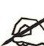 1. EDEBİYAT VE TOPLUM İLİŞKİSİEdebiyatın toplum sorunlarını dile getirdiği, bunu yaparken toplumsal değişime etkide bulunduğu üzerinde durulur.2. EDEBİYATIN SANAT AKIMLARI İLE İLİŞKİSİEdebî eserlerin belli bir sanat anlayışı doğrultusunda yazıldığı, eserler toplamının da edebiyat ve sanat akımlarını oluşturduğu üzerinde durulur. Batı’da ve Türk edebiyatında oluşan sanat akımlarına metinler bağlamında kısaca değinilir.Dil Bilgisi: İmla ve Noktalama  Metinler üzerinden imla ve noktalama çalışmaları yapılır.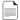 1.ÜNİTE: 2 HAFTA   GİRİŞ1. EDEBİYAT VE TOPLUM İLİŞKİSİEdebiyatın toplum sorunlarını dile getirdiği, bunu yaparken toplumsal değişime etkide bulunduğu üzerinde durulur.2. EDEBİYATIN SANAT AKIMLARI İLE İLİŞKİSİEdebî eserlerin belli bir sanat anlayışı doğrultusunda yazıldığı, eserler toplamının da edebiyat ve sanat akımlarını oluşturduğu üzerinde durulur. Batı’da ve Türk edebiyatında oluşan sanat akımlarına metinler bağlamında kısaca değinilir.Dil Bilgisi: İmla ve Noktalama  Metinler üzerinden imla ve noktalama çalışmaları yapılır.1.ÜNİTE: 2 HAFTA   GİRİŞ1. EDEBİYAT VE TOPLUM İLİŞKİSİEdebiyatın toplum sorunlarını dile getirdiği, bunu yaparken toplumsal değişime etkide bulunduğu üzerinde durulur.2. EDEBİYATIN SANAT AKIMLARI İLE İLİŞKİSİEdebî eserlerin belli bir sanat anlayışı doğrultusunda yazıldığı, eserler toplamının da edebiyat ve sanat akımlarını oluşturduğu üzerinde durulur. Batı’da ve Türk edebiyatında oluşan sanat akımlarına metinler bağlamında kısaca değinilir.Dil Bilgisi: İmla ve Noktalama  Metinler üzerinden imla ve noktalama çalışmaları yapılır.“Giriş “ üniteleri, ünite tablosunda belirtilen kendi konuları/ kazanımları çerçevesinde ele alınacaktır.( Ortaöğretim Türk dili ve edebiyatı 2018 müfredatı bkz. sayfa 13, 2.madde  )Metinden hareketle dil bilgisi çalışmaları yapılır.“Giriş “ üniteleri, ünite tablosunda belirtilen kendi konuları/ kazanımları çerçevesinde ele alınacaktır.( Ortaöğretim Türk dili ve edebiyatı 2018 müfredatı bkz. sayfa 13, 2.madde  )Metinden hareketle dil bilgisi çalışmaları yapılır.“Giriş “ üniteleri, ünite tablosunda belirtilen kendi konuları/ kazanımları çerçevesinde ele alınacaktır.( Ortaöğretim Türk dili ve edebiyatı 2018 müfredatı bkz. sayfa 13, 2.madde  )Metinden hareketle dil bilgisi çalışmaları yapılır.HAFTAGÜNGÜNSAATSAATSAATYAZMA SÖZLÜ İLETİŞİMSÖZLÜ İLETİŞİMYAZMA KAZANIMLARIYAZMA KAZANIMLARISÖZLÜ İLETİŞİM KAZANIMLARI216-20EYLÜL 201916-20EYLÜL 2019233  Edebiyat ve Toplum İlişkisi Üzerine Yazma Çalışması • Öğrencilerin, okuduğu metinlerden hareketle edebiyat ve toplum ilişkisi üzerine kısa bir yazı yazması sağlanır. Sanat Akımlarının Güzel Sanatlara Yansıması Sunumu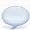 • Öğrencilerden sanat akımlarının edebiyat resim, müzik ve mimari gibi farklı sanat dallarına nasıl yansıdığı üzerinde bir sunum yapmaları ve sunumlarını görsel, işitsel ögelerle desteklemeleri istenir. Sanat Akımlarının Güzel Sanatlara Yansıması Sunumu• Öğrencilerden sanat akımlarının edebiyat resim, müzik ve mimari gibi farklı sanat dallarına nasıl yansıdığı üzerinde bir sunum yapmaları ve sunumlarını görsel, işitsel ögelerle desteklemeleri istenir.“Giriş “ üniteleri, ünite tablosunda belirtilen kendi konuları/ kazanımları çerçevesinde ele alınacaktır.( Ortaöğretim Türk dili ve edebiyatı 2018 müfredatı bkz. sayfa 13, 2.madde  )“Giriş “ üniteleri, ünite tablosunda belirtilen kendi konuları/ kazanımları çerçevesinde ele alınacaktır.( Ortaöğretim Türk dili ve edebiyatı 2018 müfredatı bkz. sayfa 13, 2.madde  )“Giriş “ üniteleri, ünite tablosunda belirtilen kendi konuları/ kazanımları çerçevesinde ele alınacaktır.( Ortaöğretim Türk dili ve edebiyatı 2018 müfredatı bkz. sayfa 13, 2.madde  )ÜNİTE2HİKÂYEHİKÂYEHİKÂYEHİKÂYEHİKÂYEHİKÂYEHİKÂYEHİKÂYEÖĞRENCİ KAZANIMLARI-HEDEF VE DAVRANIŞLARÖĞRENCİ KAZANIMLARI-HEDEF VE DAVRANIŞLARHAFTAGÜNSAATSAATSAATOKUMAOKUMAOKUMAOKUMAOKUMA OKUMA - ( METNİ ANLAMA VE ÇÖZÜMLEME )  KAZANIMLARI OKUMA - ( METNİ ANLAMA VE ÇÖZÜMLEME )  KAZANIMLARI323-27 EKİM20195552. ÜNİTE: 5 HAFTAHİKÂYE ( ÖYKÜ )1. Cumhuriyet Dönemi’nde (1923-1940) yazılmış iki hikâye örneği •	1923-1940 döneminden seçilecek metinlerin biri olay hikâyesi, bir diğeri de durum hikâyesi olmalıdır.2. ÜNİTE: 5 HAFTAHİKÂYE ( ÖYKÜ )1. Cumhuriyet Dönemi’nde (1923-1940) yazılmış iki hikâye örneği •	1923-1940 döneminden seçilecek metinlerin biri olay hikâyesi, bir diğeri de durum hikâyesi olmalıdır.2. ÜNİTE: 5 HAFTAHİKÂYE ( ÖYKÜ )1. Cumhuriyet Dönemi’nde (1923-1940) yazılmış iki hikâye örneği •	1923-1940 döneminden seçilecek metinlerin biri olay hikâyesi, bir diğeri de durum hikâyesi olmalıdır.2. ÜNİTE: 5 HAFTAHİKÂYE ( ÖYKÜ )1. Cumhuriyet Dönemi’nde (1923-1940) yazılmış iki hikâye örneği •	1923-1940 döneminden seçilecek metinlerin biri olay hikâyesi, bir diğeri de durum hikâyesi olmalıdır.2. ÜNİTE: 5 HAFTAHİKÂYE ( ÖYKÜ )1. Cumhuriyet Dönemi’nde (1923-1940) yazılmış iki hikâye örneği •	1923-1940 döneminden seçilecek metinlerin biri olay hikâyesi, bir diğeri de durum hikâyesi olmalıdır.2. ÖYKÜLEYİCİ (ANLATMAYA BAĞLI )EDEBİ METİNLERA.2.1. Metinde geçen kelime ve kelime gruplarının anlamlarını tespit eder.A.2. 2. Metnin türünün ortaya çıkışı ve tarihsel dönem ile ilişkisini belirler. A.2. 3. Metnin tema ve konusunu belirler. A.2. 4. Metindeki çatışmaları belirler. A.2. 5. Metnin olay örgüsünü belirler. 2. ÖYKÜLEYİCİ (ANLATMAYA BAĞLI )EDEBİ METİNLERA.2.1. Metinde geçen kelime ve kelime gruplarının anlamlarını tespit eder.A.2. 2. Metnin türünün ortaya çıkışı ve tarihsel dönem ile ilişkisini belirler. A.2. 3. Metnin tema ve konusunu belirler. A.2. 4. Metindeki çatışmaları belirler. A.2. 5. Metnin olay örgüsünü belirler. ÖĞRENME- ÖĞRETME YÖNTEM VE TEKNİKLERİÖĞRENME- ÖĞRETME YÖNTEM VE TEKNİKLERİÖĞRENME- ÖĞRETME YÖNTEM VE TEKNİKLERİÖĞRENME- ÖĞRETME YÖNTEM VE TEKNİKLERİÖĞRENME- ÖĞRETME YÖNTEM VE TEKNİKLERİÖĞRENME- ÖĞRETME YÖNTEM VE TEKNİKLERİTakrir, soru - cevap, dramatizasyon, beyin fırtınası, problem çözme, inceleme, uygulama gibi yöntemler aşağıda formüle edilen teknikler yardımıyla yıl boyunca uygulanacaktır: tümden gelim+ analiz+ sentez+ tüme varım---- tümden gelim+ analiz+tüme varım+sentez+ değerlendirme---- analiz+ tüme varım+ sentez+ değerlendirme, yaratıcı yazma, kontrollü yazmaTakrir, soru - cevap, dramatizasyon, beyin fırtınası, problem çözme, inceleme, uygulama gibi yöntemler aşağıda formüle edilen teknikler yardımıyla yıl boyunca uygulanacaktır: tümden gelim+ analiz+ sentez+ tüme varım---- tümden gelim+ analiz+tüme varım+sentez+ değerlendirme---- analiz+ tüme varım+ sentez+ değerlendirme, yaratıcı yazma, kontrollü yazmaTakrir, soru - cevap, dramatizasyon, beyin fırtınası, problem çözme, inceleme, uygulama gibi yöntemler aşağıda formüle edilen teknikler yardımıyla yıl boyunca uygulanacaktır: tümden gelim+ analiz+ sentez+ tüme varım---- tümden gelim+ analiz+tüme varım+sentez+ değerlendirme---- analiz+ tüme varım+ sentez+ değerlendirme, yaratıcı yazma, kontrollü yazmaTakrir, soru - cevap, dramatizasyon, beyin fırtınası, problem çözme, inceleme, uygulama gibi yöntemler aşağıda formüle edilen teknikler yardımıyla yıl boyunca uygulanacaktır: tümden gelim+ analiz+ sentez+ tüme varım---- tümden gelim+ analiz+tüme varım+sentez+ değerlendirme---- analiz+ tüme varım+ sentez+ değerlendirme, yaratıcı yazma, kontrollü yazmaTakrir, soru - cevap, dramatizasyon, beyin fırtınası, problem çözme, inceleme, uygulama gibi yöntemler aşağıda formüle edilen teknikler yardımıyla yıl boyunca uygulanacaktır: tümden gelim+ analiz+ sentez+ tüme varım---- tümden gelim+ analiz+tüme varım+sentez+ değerlendirme---- analiz+ tüme varım+ sentez+ değerlendirme, yaratıcı yazma, kontrollü yazmaTakrir, soru - cevap, dramatizasyon, beyin fırtınası, problem çözme, inceleme, uygulama gibi yöntemler aşağıda formüle edilen teknikler yardımıyla yıl boyunca uygulanacaktır: tümden gelim+ analiz+ sentez+ tüme varım---- tümden gelim+ analiz+tüme varım+sentez+ değerlendirme---- analiz+ tüme varım+ sentez+ değerlendirme, yaratıcı yazma, kontrollü yazma  KULLANILAN EĞİTİM TEKNOLOJİLERİ,                ARAÇ VE GEREÇLER  KULLANILAN EĞİTİM TEKNOLOJİLERİ,                ARAÇ VE GEREÇLER  KULLANILAN EĞİTİM TEKNOLOJİLERİ,                ARAÇ VE GEREÇLER  KULLANILAN EĞİTİM TEKNOLOJİLERİ,                ARAÇ VE GEREÇLER  KULLANILAN EĞİTİM TEKNOLOJİLERİ,                ARAÇ VE GEREÇLER  KULLANILAN EĞİTİM TEKNOLOJİLERİ,                ARAÇ VE GEREÇLERTürk dili ve edebiyatı ders kitabı, Türk dili ve edebiyatı yardımcı kitapları, sözlükler, yazım kılavuzu, atasözleri ve deyimler sözlüğü, Etkileşimli tahta, işlenen konularla ilgili metinlerin yer aldığı bütün kaynaklar, edebiyat tarihi kitapları, ansiklopediler, internet, gazete ve dergiler…Türk dili ve edebiyatı ders kitabı, Türk dili ve edebiyatı yardımcı kitapları, sözlükler, yazım kılavuzu, atasözleri ve deyimler sözlüğü, Etkileşimli tahta, işlenen konularla ilgili metinlerin yer aldığı bütün kaynaklar, edebiyat tarihi kitapları, ansiklopediler, internet, gazete ve dergiler…Türk dili ve edebiyatı ders kitabı, Türk dili ve edebiyatı yardımcı kitapları, sözlükler, yazım kılavuzu, atasözleri ve deyimler sözlüğü, Etkileşimli tahta, işlenen konularla ilgili metinlerin yer aldığı bütün kaynaklar, edebiyat tarihi kitapları, ansiklopediler, internet, gazete ve dergiler…Türk dili ve edebiyatı ders kitabı, Türk dili ve edebiyatı yardımcı kitapları, sözlükler, yazım kılavuzu, atasözleri ve deyimler sözlüğü, Etkileşimli tahta, işlenen konularla ilgili metinlerin yer aldığı bütün kaynaklar, edebiyat tarihi kitapları, ansiklopediler, internet, gazete ve dergiler…Türk dili ve edebiyatı ders kitabı, Türk dili ve edebiyatı yardımcı kitapları, sözlükler, yazım kılavuzu, atasözleri ve deyimler sözlüğü, Etkileşimli tahta, işlenen konularla ilgili metinlerin yer aldığı bütün kaynaklar, edebiyat tarihi kitapları, ansiklopediler, internet, gazete ve dergiler…Türk dili ve edebiyatı ders kitabı, Türk dili ve edebiyatı yardımcı kitapları, sözlükler, yazım kılavuzu, atasözleri ve deyimler sözlüğü, Etkileşimli tahta, işlenen konularla ilgili metinlerin yer aldığı bütün kaynaklar, edebiyat tarihi kitapları, ansiklopediler, internet, gazete ve dergiler…BELİRLİ GÜNLERBELİRLİ GÜNLERBELİRLİ GÜNLERBELİRLİ GÜNLERBELİRLİ GÜNLERBELİRLİ GÜNLEREğitim-Öğretim Yılı Başlangıcı:                  09 Eylül 2019 PazartesiEğitim-Öğretim Yılı Başlangıcı:                  09 Eylül 2019 PazartesiSINAVLAR VE DİĞER ÖLÇME VE DEĞERLENDİRME YÖNTEM VE ARAÇLARI:                                                       “MEB Kazanım Testleri”SINAVLAR VE DİĞER ÖLÇME VE DEĞERLENDİRME YÖNTEM VE ARAÇLARI:                                                       “MEB Kazanım Testleri”SINAVLAR VE DİĞER ÖLÇME VE DEĞERLENDİRME YÖNTEM VE ARAÇLARI:                                                       “MEB Kazanım Testleri”SINAVLAR VE DİĞER ÖLÇME VE DEĞERLENDİRME YÖNTEM VE ARAÇLARI:                                                       “MEB Kazanım Testleri”130EYLÜL04 EKİM2019555HİKÂYE ( ÖYKÜ )2. Cumhuriyet Dönemi’nde (1940-1960) yazılmış üç hikâye örneği  •	1940-1960 döneminden alınan metinler farklı eğilimleri temsil eden (bireyin iç dünyasını esas alan, toplumcu gerçekçi, millî-dinî duyarlılıkları yansıtan, modernist) hikâyelerden seçilir.HİKÂYE ( ÖYKÜ )2. Cumhuriyet Dönemi’nde (1940-1960) yazılmış üç hikâye örneği  •	1940-1960 döneminden alınan metinler farklı eğilimleri temsil eden (bireyin iç dünyasını esas alan, toplumcu gerçekçi, millî-dinî duyarlılıkları yansıtan, modernist) hikâyelerden seçilir.HİKÂYE ( ÖYKÜ )2. Cumhuriyet Dönemi’nde (1940-1960) yazılmış üç hikâye örneği  •	1940-1960 döneminden alınan metinler farklı eğilimleri temsil eden (bireyin iç dünyasını esas alan, toplumcu gerçekçi, millî-dinî duyarlılıkları yansıtan, modernist) hikâyelerden seçilir.HİKÂYE ( ÖYKÜ )2. Cumhuriyet Dönemi’nde (1940-1960) yazılmış üç hikâye örneği  •	1940-1960 döneminden alınan metinler farklı eğilimleri temsil eden (bireyin iç dünyasını esas alan, toplumcu gerçekçi, millî-dinî duyarlılıkları yansıtan, modernist) hikâyelerden seçilir.A.2. 6. Metindeki şahıs kadrosunun özelliklerini belirler.A.2. 7. Metindeki zaman ve mekânın özelliklerini belirler.A.2. 8. Metinde anlatıcı ve bakış açısının işlevini belirler.A.2. 9. Metindeki anlatım biçimleri ve tekniklerinin işlevlerini belirler.A.2. 10. Metnin üslup özelliklerini belirler. A.2. 13. Metni yorumlar.A.2. 6. Metindeki şahıs kadrosunun özelliklerini belirler.A.2. 7. Metindeki zaman ve mekânın özelliklerini belirler.A.2. 8. Metinde anlatıcı ve bakış açısının işlevini belirler.A.2. 9. Metindeki anlatım biçimleri ve tekniklerinin işlevlerini belirler.A.2. 10. Metnin üslup özelliklerini belirler. A.2. 13. Metni yorumlar.A.2. 6. Metindeki şahıs kadrosunun özelliklerini belirler.A.2. 7. Metindeki zaman ve mekânın özelliklerini belirler.A.2. 8. Metinde anlatıcı ve bakış açısının işlevini belirler.A.2. 9. Metindeki anlatım biçimleri ve tekniklerinin işlevlerini belirler.A.2. 10. Metnin üslup özelliklerini belirler. A.2. 13. Metni yorumlar.207-11 EKİM2019555HİKÂYE ( ÖYKÜ )2. Cumhuriyet Dönemi’nde (1940-1960) yazılmış üç hikâye örneği  •	1940-1960 döneminden alınan metinler farklı eğilimleri temsil eden (bireyin iç dünyasını esas alan, toplumcu gerçekçi, millî-dinî duyarlılıkları yansıtan, modernist) hikâyelerden seçilir.HİKÂYE ( ÖYKÜ )2. Cumhuriyet Dönemi’nde (1940-1960) yazılmış üç hikâye örneği  •	1940-1960 döneminden alınan metinler farklı eğilimleri temsil eden (bireyin iç dünyasını esas alan, toplumcu gerçekçi, millî-dinî duyarlılıkları yansıtan, modernist) hikâyelerden seçilir.HİKÂYE ( ÖYKÜ )2. Cumhuriyet Dönemi’nde (1940-1960) yazılmış üç hikâye örneği  •	1940-1960 döneminden alınan metinler farklı eğilimleri temsil eden (bireyin iç dünyasını esas alan, toplumcu gerçekçi, millî-dinî duyarlılıkları yansıtan, modernist) hikâyelerden seçilir.HİKÂYE ( ÖYKÜ )2. Cumhuriyet Dönemi’nde (1940-1960) yazılmış üç hikâye örneği  •	1940-1960 döneminden alınan metinler farklı eğilimleri temsil eden (bireyin iç dünyasını esas alan, toplumcu gerçekçi, millî-dinî duyarlılıkları yansıtan, modernist) hikâyelerden seçilir.A.2. 10 Metnin üslup özelliklerini belirler. A.2.11 Metinde millî, manevi ve evrensel değerler ile sosyal, siyasi, tarihî ve mitolojik ögeleri belirler. A.2. 13. Metni yorumlar. A.2.14. Yazar ile metin arasındaki ilişkiyi değerlendir. A.2. 10 Metnin üslup özelliklerini belirler. A.2.11 Metinde millî, manevi ve evrensel değerler ile sosyal, siyasi, tarihî ve mitolojik ögeleri belirler. A.2. 13. Metni yorumlar. A.2.14. Yazar ile metin arasındaki ilişkiyi değerlendir. A.2. 10 Metnin üslup özelliklerini belirler. A.2.11 Metinde millî, manevi ve evrensel değerler ile sosyal, siyasi, tarihî ve mitolojik ögeleri belirler. A.2. 13. Metni yorumlar. A.2.14. Yazar ile metin arasındaki ilişkiyi değerlendir. 314-18 EKİM2019555Dil Bilgisi: Cümlenin Ögeleri  Cümlenin Ögeleri: Metindeki cümlelerin ögelerini bulma ve işlevlerini belirlemeDil Bilgisi: İmla ve Noktalama  Metinler üzerinden imla ve noktalama çalışmaları yapılır.Dil Bilgisi: Cümlenin Ögeleri  Cümlenin Ögeleri: Metindeki cümlelerin ögelerini bulma ve işlevlerini belirlemeDil Bilgisi: İmla ve Noktalama  Metinler üzerinden imla ve noktalama çalışmaları yapılır.Dil Bilgisi: Cümlenin Ögeleri  Cümlenin Ögeleri: Metindeki cümlelerin ögelerini bulma ve işlevlerini belirlemeDil Bilgisi: İmla ve Noktalama  Metinler üzerinden imla ve noktalama çalışmaları yapılır.Dil Bilgisi: Cümlenin Ögeleri  Cümlenin Ögeleri: Metindeki cümlelerin ögelerini bulma ve işlevlerini belirlemeDil Bilgisi: İmla ve Noktalama  Metinler üzerinden imla ve noktalama çalışmaları yapılır.A.2.16. Metinden hareketle dil bilgisi çalışmaları yapar.ATATÜRK İLKELERİMilliyetçilik ilkesiMillî birlik ve beraberliğin anlam ve önemiA.2.16. Metinden hareketle dil bilgisi çalışmaları yapar.ATATÜRK İLKELERİMilliyetçilik ilkesiMillî birlik ve beraberliğin anlam ve önemiA.2.16. Metinden hareketle dil bilgisi çalışmaları yapar.ATATÜRK İLKELERİMilliyetçilik ilkesiMillî birlik ve beraberliğin anlam ve önemi421-25EKİM2019332YAZMAYAZMASÖZLÜ İLETİŞİMSÖZLÜ İLETİŞİMYAZMA KAZANIMLARIYAZMA KAZANIMLARISÖZLÜ İLETİŞİM KAZANIMLARI421-25EKİM2019332  HİKÂYE YAZMA ÇALIŞMASI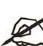 -Öğrencilerden inceledikleri hikâyelerden birinin özelliklerine (bireyin iç dünyasını esas alan, toplumcu gerçekçi, millî-dinî duyarlılıkları yansıtan, modernist) uygun olarak bir hikâye yazmaları istenir.  HİKÂYE YAZMA ÇALIŞMASI-Öğrencilerden inceledikleri hikâyelerden birinin özelliklerine (bireyin iç dünyasını esas alan, toplumcu gerçekçi, millî-dinî duyarlılıkları yansıtan, modernist) uygun olarak bir hikâye yazmaları istenir.   HİKÂYE DİNLEME VE YORUMLAMA ÇALIŞMASI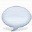 • Öğretmen tarafından sınıfa getirilen seslendirilmiş bir hikâye dinletilir ve öğrencilerden dinledikleri hikâyeyi yorumlamaları istenir.   HİKÂYE DİNLEME VE YORUMLAMA ÇALIŞMASI• Öğretmen tarafından sınıfa getirilen seslendirilmiş bir hikâye dinletilir ve öğrencilerden dinledikleri hikâyeyi yorumlamaları istenir.B) YAZMAB.1. Farklı türde metin yazar. B.2. Yazacağı metnin türüne göre konu, tema, ana düşünce, amaç ve hedef kitleyi belirler.B.3. Yazma konusuyla ilgili hazırlık yapar. B.4. Yazacağı metni planlar. B.5. Metin türüne özgü yapı özelliklerine uygun yazar. B.6. Metin türüne özgü dil ve anlatım özelliklerine uygun yazar. B.7. İyi bir anlatımda bulunması gereken özelliklere dikkat ederek yazar.B.8. Farklı cümle yapılarını ve türlerini kullanır. B.10. Yazdığı metni gözden geçirir.B.11. Ürettiği ve paylaştığı metinlerin sorumluluğunu üstlenir. B.12. Yazdığı metni başkalarıyla paylaşır.B) YAZMAB.1. Farklı türde metin yazar. B.2. Yazacağı metnin türüne göre konu, tema, ana düşünce, amaç ve hedef kitleyi belirler.B.3. Yazma konusuyla ilgili hazırlık yapar. B.4. Yazacağı metni planlar. B.5. Metin türüne özgü yapı özelliklerine uygun yazar. B.6. Metin türüne özgü dil ve anlatım özelliklerine uygun yazar. B.7. İyi bir anlatımda bulunması gereken özelliklere dikkat ederek yazar.B.8. Farklı cümle yapılarını ve türlerini kullanır. B.10. Yazdığı metni gözden geçirir.B.11. Ürettiği ve paylaştığı metinlerin sorumluluğunu üstlenir. B.12. Yazdığı metni başkalarıyla paylaşır.2.) DİNLEMEC.2. 1. Amacına uygun dinleme tekniklerini kullanır. C.2. 2. Dinlediği konuşmanın konu ve ana düşüncesini tespit eder.C.2. 3. Dinlediği konuşmada konu akışını takip eder.C.2. 4. Dinlediği konuşmadaki açık ve örtük iletileri belirler.C.2. 5. Dinlediklerini özetler.C.2. 6. Dinlediklerini ön bilgileriyle karşılaştırır.  ATATÜRK İLKELERİ* Cumhuriyetçilik ilkesi*Türkiye Cumhuriyeti’nin nitelikleri,*Gücünü milletten alması,*Egemenliğin millete ait olması,HAFTAGÜNGÜNSAATSAATSAATOKUMAOKUMAOKUMAOKUMAOKUMA - ( METNİ ANLAMA VE ÇÖZÜMLEME )  KAZANIMLARIOKUMA - ( METNİ ANLAMA VE ÇÖZÜMLEME )  KAZANIMLARI528 EKİM 01 KASIM 201928 EKİM 01 KASIM 20195553. ÜNİTE: 6 HAFTAŞİİR1. Tanzimat Dönemi'nden iki şiir örneği -Öğrencilere Tanzimat Dönemi şiir özellikleri incelenen şiirler üzerinden verilir.3. ÜNİTE: 6 HAFTAŞİİR1. Tanzimat Dönemi'nden iki şiir örneği -Öğrencilere Tanzimat Dönemi şiir özellikleri incelenen şiirler üzerinden verilir.3. ÜNİTE: 6 HAFTAŞİİR1. Tanzimat Dönemi'nden iki şiir örneği -Öğrencilere Tanzimat Dönemi şiir özellikleri incelenen şiirler üzerinden verilir.3. ÜNİTE: 6 HAFTAŞİİR1. Tanzimat Dönemi'nden iki şiir örneği -Öğrencilere Tanzimat Dönemi şiir özellikleri incelenen şiirler üzerinden verilir.ŞİİRA.1.1. Metinde geçen kelime ve kelime gruplarının anlamlarını tespit eder.A.1.2. Şiirin temasını belirler.A.1.3. Şiirde ahengi sağlayan özellikleri/unsurları belirler. ŞİİRA.1.1. Metinde geçen kelime ve kelime gruplarının anlamlarını tespit eder.A.1.2. Şiirin temasını belirler.A.1.3. Şiirde ahengi sağlayan özellikleri/unsurları belirler. ÖĞRENME- ÖĞRETME YÖNTEM VE TEKNİKLERİÖĞRENME- ÖĞRETME YÖNTEM VE TEKNİKLERİÖĞRENME- ÖĞRETME YÖNTEM VE TEKNİKLERİÖĞRENME- ÖĞRETME YÖNTEM VE TEKNİKLERİÖĞRENME- ÖĞRETME YÖNTEM VE TEKNİKLERİÖĞRENME- ÖĞRETME YÖNTEM VE TEKNİKLERİTakrir, soru - cevap, dramatizasyon, beyin fırtınası, problem çözme, inceleme, uygulama gibi yöntemler aşağıda formüle edilen teknikler yardımıyla yıl boyunca uygulanacaktır: tümden gelim+ analiz+ sentez+ tüme varım---- tümden gelim+ analiz+tüme varım+sentez+ değerlendirme---- analiz+ tüme varım+ sentez+ değerlendirme, yaratıcı yazma, duygulardan hareketle yazma, güdümlü yazmaTakrir, soru - cevap, dramatizasyon, beyin fırtınası, problem çözme, inceleme, uygulama gibi yöntemler aşağıda formüle edilen teknikler yardımıyla yıl boyunca uygulanacaktır: tümden gelim+ analiz+ sentez+ tüme varım---- tümden gelim+ analiz+tüme varım+sentez+ değerlendirme---- analiz+ tüme varım+ sentez+ değerlendirme, yaratıcı yazma, duygulardan hareketle yazma, güdümlü yazmaTakrir, soru - cevap, dramatizasyon, beyin fırtınası, problem çözme, inceleme, uygulama gibi yöntemler aşağıda formüle edilen teknikler yardımıyla yıl boyunca uygulanacaktır: tümden gelim+ analiz+ sentez+ tüme varım---- tümden gelim+ analiz+tüme varım+sentez+ değerlendirme---- analiz+ tüme varım+ sentez+ değerlendirme, yaratıcı yazma, duygulardan hareketle yazma, güdümlü yazmaTakrir, soru - cevap, dramatizasyon, beyin fırtınası, problem çözme, inceleme, uygulama gibi yöntemler aşağıda formüle edilen teknikler yardımıyla yıl boyunca uygulanacaktır: tümden gelim+ analiz+ sentez+ tüme varım---- tümden gelim+ analiz+tüme varım+sentez+ değerlendirme---- analiz+ tüme varım+ sentez+ değerlendirme, yaratıcı yazma, duygulardan hareketle yazma, güdümlü yazmaTakrir, soru - cevap, dramatizasyon, beyin fırtınası, problem çözme, inceleme, uygulama gibi yöntemler aşağıda formüle edilen teknikler yardımıyla yıl boyunca uygulanacaktır: tümden gelim+ analiz+ sentez+ tüme varım---- tümden gelim+ analiz+tüme varım+sentez+ değerlendirme---- analiz+ tüme varım+ sentez+ değerlendirme, yaratıcı yazma, duygulardan hareketle yazma, güdümlü yazmaTakrir, soru - cevap, dramatizasyon, beyin fırtınası, problem çözme, inceleme, uygulama gibi yöntemler aşağıda formüle edilen teknikler yardımıyla yıl boyunca uygulanacaktır: tümden gelim+ analiz+ sentez+ tüme varım---- tümden gelim+ analiz+tüme varım+sentez+ değerlendirme---- analiz+ tüme varım+ sentez+ değerlendirme, yaratıcı yazma, duygulardan hareketle yazma, güdümlü yazma KULLANILAN EĞİTİM TEKNOLOJİLERİ,                ARAÇ VE GEREÇLER KULLANILAN EĞİTİM TEKNOLOJİLERİ,                ARAÇ VE GEREÇLER KULLANILAN EĞİTİM TEKNOLOJİLERİ,                ARAÇ VE GEREÇLER KULLANILAN EĞİTİM TEKNOLOJİLERİ,                ARAÇ VE GEREÇLER KULLANILAN EĞİTİM TEKNOLOJİLERİ,                ARAÇ VE GEREÇLER KULLANILAN EĞİTİM TEKNOLOJİLERİ,                ARAÇ VE GEREÇLERTürk dili ve edebiyatı ders kitabı, Türk dili ve edebiyatı yardımcı kitapları, sözlükler, yazım kılavuzu, atasözleri ve deyimler sözlüğü, Etkileşimli tahta, işlenen konularla ilgili metinlerin yer aldığı bütün kaynaklar, edebiyat tarihi kitapları, ansiklopediler, internet, gazete ve dergiler…Türk dili ve edebiyatı ders kitabı, Türk dili ve edebiyatı yardımcı kitapları, sözlükler, yazım kılavuzu, atasözleri ve deyimler sözlüğü, Etkileşimli tahta, işlenen konularla ilgili metinlerin yer aldığı bütün kaynaklar, edebiyat tarihi kitapları, ansiklopediler, internet, gazete ve dergiler…Türk dili ve edebiyatı ders kitabı, Türk dili ve edebiyatı yardımcı kitapları, sözlükler, yazım kılavuzu, atasözleri ve deyimler sözlüğü, Etkileşimli tahta, işlenen konularla ilgili metinlerin yer aldığı bütün kaynaklar, edebiyat tarihi kitapları, ansiklopediler, internet, gazete ve dergiler…Türk dili ve edebiyatı ders kitabı, Türk dili ve edebiyatı yardımcı kitapları, sözlükler, yazım kılavuzu, atasözleri ve deyimler sözlüğü, Etkileşimli tahta, işlenen konularla ilgili metinlerin yer aldığı bütün kaynaklar, edebiyat tarihi kitapları, ansiklopediler, internet, gazete ve dergiler…Türk dili ve edebiyatı ders kitabı, Türk dili ve edebiyatı yardımcı kitapları, sözlükler, yazım kılavuzu, atasözleri ve deyimler sözlüğü, Etkileşimli tahta, işlenen konularla ilgili metinlerin yer aldığı bütün kaynaklar, edebiyat tarihi kitapları, ansiklopediler, internet, gazete ve dergiler…Türk dili ve edebiyatı ders kitabı, Türk dili ve edebiyatı yardımcı kitapları, sözlükler, yazım kılavuzu, atasözleri ve deyimler sözlüğü, Etkileşimli tahta, işlenen konularla ilgili metinlerin yer aldığı bütün kaynaklar, edebiyat tarihi kitapları, ansiklopediler, internet, gazete ve dergiler…BELİRLİ GÜNLERBELİRLİ GÜNLERBELİRLİ GÜNLERBELİRLİ GÜNLERBELİRLİ GÜNLERBELİRLİ GÜNLER29 EKİM 2019 SALI CUMHURİYET BAYRAMI29 EKİM 2019 SALI CUMHURİYET BAYRAMISINAVLAR VE DİĞER ÖLÇME VE DEĞERLENDİRME YÖNTEM VE ARAÇLARI:                  “MEB Kazanım Testleri”  SINAVLAR VE DİĞER ÖLÇME VE DEĞERLENDİRME YÖNTEM VE ARAÇLARI:                  “MEB Kazanım Testleri”  SINAVLAR VE DİĞER ÖLÇME VE DEĞERLENDİRME YÖNTEM VE ARAÇLARI:                  “MEB Kazanım Testleri”  SINAVLAR VE DİĞER ÖLÇME VE DEĞERLENDİRME YÖNTEM VE ARAÇLARI:                  “MEB Kazanım Testleri”  ÜNİTE33ŞİİRŞİİRŞİİRŞİİRŞİİRŞİİRÖĞRENCİ KAZANIMLARI-HEDEF VE DAVRANIŞLARÖĞRENCİ KAZANIMLARI-HEDEF VE DAVRANIŞLARHAFTAGÜNGÜNSAATSAATSAATSAATOKUMAOKUMAOKUMA - ( METNİ ANLAMA VE ÇÖZÜMLEME )  KAZANIMLARIOKUMA - ( METNİ ANLAMA VE ÇÖZÜMLEME )  KAZANIMLARI1104-08 KASIM 201904-08 KASIM 2019552. Servet-i Fünun Dönemi'nden iki şiir örneği  /  3. Saf Şiir anlayışından iki şiir örneği-Servet-i Fünun Dönemi şiirleri incelenirken Fecri Ati’den tema ve dil kullanımı bağlamında kısaca bahsedilir.2. Servet-i Fünun Dönemi'nden iki şiir örneği  /  3. Saf Şiir anlayışından iki şiir örneği-Servet-i Fünun Dönemi şiirleri incelenirken Fecri Ati’den tema ve dil kullanımı bağlamında kısaca bahsedilir.2. Servet-i Fünun Dönemi'nden iki şiir örneği  /  3. Saf Şiir anlayışından iki şiir örneği-Servet-i Fünun Dönemi şiirleri incelenirken Fecri Ati’den tema ve dil kullanımı bağlamında kısaca bahsedilir.2. Servet-i Fünun Dönemi'nden iki şiir örneği  /  3. Saf Şiir anlayışından iki şiir örneği-Servet-i Fünun Dönemi şiirleri incelenirken Fecri Ati’den tema ve dil kullanımı bağlamında kısaca bahsedilir.A.1.4. Şiirin nazım biçimini ve nazım türünü tespit eder.A.1.5. Şiirdeki mazmun, imge ve edebî sanatları belirleyerek bunların anlama katkısını değerlendirir. A.1.6. Şiirde söyleyici ile hitap edilen kişi/varlık arasındaki ilişkiyi belirler.A.1. 7. Şiirde millî, manevi ve evrensel değerler ile sosyal, siyasi, tarihî ve mitolojik ögeleri belirler.  A.1. 8. Şiirde edebiyat, sanat ve fikir akımlarının/anlayışlarının yansımalarını değerlendirir. A.1.9. Şiiri yorumlar. A.1.10. Şair ile şiir arasındaki ilişkiyi değerlendirir.A.1. 11. Türün/biçimin ve dönemin/akımın diğer önemli yazarlarını ve eserlerini sıralar. A.1. 13. Metinler arası karşılaştırmalar yapar.ATATÜRK’ÜN KİŞİLİĞİ VE ÖZELLİKLERİATATÜRKÇÜ DÜSÜNCEDE YER ALAN TEMEL FİKİRLERİ KAPSAYAN BAZI KONULAR*Milli eğitim  *Eğitimin önemi2211-15 KASIM  201911-15 KASIM  2019554. Millî Edebiyat Dönemi'nden iki şiir örneğiA.)  Sade Dil ve Hece Ölçüsü Anlayışıyla Yazılan ŞiirB.)  Halkın Yaşama Tarzını ve Değerlerini Ön Plana Çıkaran Şiir-Millî Edebiyat Dönemi’nin bağımsız isimlerinden Mehmet Akif Ersoy’un bir şiiri değerlendirilir, “manzum hikâye” kavramı açıklanır.4. Millî Edebiyat Dönemi'nden iki şiir örneğiA.)  Sade Dil ve Hece Ölçüsü Anlayışıyla Yazılan ŞiirB.)  Halkın Yaşama Tarzını ve Değerlerini Ön Plana Çıkaran Şiir-Millî Edebiyat Dönemi’nin bağımsız isimlerinden Mehmet Akif Ersoy’un bir şiiri değerlendirilir, “manzum hikâye” kavramı açıklanır.4. Millî Edebiyat Dönemi'nden iki şiir örneğiA.)  Sade Dil ve Hece Ölçüsü Anlayışıyla Yazılan ŞiirB.)  Halkın Yaşama Tarzını ve Değerlerini Ön Plana Çıkaran Şiir-Millî Edebiyat Dönemi’nin bağımsız isimlerinden Mehmet Akif Ersoy’un bir şiiri değerlendirilir, “manzum hikâye” kavramı açıklanır.4. Millî Edebiyat Dönemi'nden iki şiir örneğiA.)  Sade Dil ve Hece Ölçüsü Anlayışıyla Yazılan ŞiirB.)  Halkın Yaşama Tarzını ve Değerlerini Ön Plana Çıkaran Şiir-Millî Edebiyat Dönemi’nin bağımsız isimlerinden Mehmet Akif Ersoy’un bir şiiri değerlendirilir, “manzum hikâye” kavramı açıklanır.A.1.4. Şiirin nazım biçimini ve nazım türünü tespit eder.A.1.5. Şiirdeki mazmun, imge ve edebî sanatları belirleyerek bunların anlama katkısını değerlendirir. A.1.6. Şiirde söyleyici ile hitap edilen kişi/varlık arasındaki ilişkiyi belirler.A.1. 7. Şiirde millî, manevi ve evrensel değerler ile sosyal, siyasi, tarihî ve mitolojik ögeleri belirler.  A.1. 8. Şiirde edebiyat, sanat ve fikir akımlarının/anlayışlarının yansımalarını değerlendirir. A.1.9. Şiiri yorumlar. A.1.10. Şair ile şiir arasındaki ilişkiyi değerlendirir.A.1. 11. Türün/biçimin ve dönemin/akımın diğer önemli yazarlarını ve eserlerini sıralar. A.1. 13. Metinler arası karşılaştırmalar yapar.ATATÜRK’ÜN KİŞİLİĞİ VE ÖZELLİKLERİATATÜRKÇÜ DÜSÜNCEDE YER ALAN TEMEL FİKİRLERİ KAPSAYAN BAZI KONULAR*Milli eğitim  *Eğitimin önemi3318-22KASIM201918-22KASIM2019ARA TATİL – SEMİNER DÖNEMİARA TATİL – SEMİNER DÖNEMİARA TATİL – SEMİNER DÖNEMİARA TATİL – SEMİNER DÖNEMİARA TATİL – SEMİNER DÖNEMİARA TATİL – SEMİNER DÖNEMİA.1.4. Şiirin nazım biçimini ve nazım türünü tespit eder.A.1.5. Şiirdeki mazmun, imge ve edebî sanatları belirleyerek bunların anlama katkısını değerlendirir. A.1.6. Şiirde söyleyici ile hitap edilen kişi/varlık arasındaki ilişkiyi belirler.A.1. 7. Şiirde millî, manevi ve evrensel değerler ile sosyal, siyasi, tarihî ve mitolojik ögeleri belirler.  A.1. 8. Şiirde edebiyat, sanat ve fikir akımlarının/anlayışlarının yansımalarını değerlendirir. A.1.9. Şiiri yorumlar. A.1.10. Şair ile şiir arasındaki ilişkiyi değerlendirir.A.1. 11. Türün/biçimin ve dönemin/akımın diğer önemli yazarlarını ve eserlerini sıralar. A.1. 13. Metinler arası karşılaştırmalar yapar.ATATÜRK’ÜN KİŞİLİĞİ VE ÖZELLİKLERİATATÜRKÇÜ DÜSÜNCEDE YER ALAN TEMEL FİKİRLERİ KAPSAYAN BAZI KONULAR*Milli eğitim  *Eğitimin önemi4425-29KASIM201925-29KASIM2019555. Cumhuriyet'in ilk döneminden hece ölçüsüyle yazılmış bir şiir örneği-Beş Hececiler5. Cumhuriyet'in ilk döneminden hece ölçüsüyle yazılmış bir şiir örneği-Beş Hececiler5. Cumhuriyet'in ilk döneminden hece ölçüsüyle yazılmış bir şiir örneği-Beş Hececiler5. Cumhuriyet'in ilk döneminden hece ölçüsüyle yazılmış bir şiir örneği-Beş HececilerA.1.4. Şiirin nazım biçimini ve nazım türünü tespit eder.A.1.5. Şiirdeki mazmun, imge ve edebî sanatları belirleyerek bunların anlama katkısını değerlendirir. A.1.6. Şiirde söyleyici ile hitap edilen kişi/varlık arasındaki ilişkiyi belirler.A.1. 7. Şiirde millî, manevi ve evrensel değerler ile sosyal, siyasi, tarihî ve mitolojik ögeleri belirler.  A.1. 8. Şiirde edebiyat, sanat ve fikir akımlarının/anlayışlarının yansımalarını değerlendirir. A.1.9. Şiiri yorumlar. A.1.10. Şair ile şiir arasındaki ilişkiyi değerlendirir.A.1. 11. Türün/biçimin ve dönemin/akımın diğer önemli yazarlarını ve eserlerini sıralar. A.1. 13. Metinler arası karşılaştırmalar yapar.ATATÜRK’ÜN KİŞİLİĞİ VE ÖZELLİKLERİATATÜRKÇÜ DÜSÜNCEDE YER ALAN TEMEL FİKİRLERİ KAPSAYAN BAZI KONULAR*Milli eğitim  *Eğitimin önemiÖĞRENME- ÖĞRETME YÖNTEM VE TEKNİKLERİÖĞRENME- ÖĞRETME YÖNTEM VE TEKNİKLERİÖĞRENME- ÖĞRETME YÖNTEM VE TEKNİKLERİÖĞRENME- ÖĞRETME YÖNTEM VE TEKNİKLERİÖĞRENME- ÖĞRETME YÖNTEM VE TEKNİKLERİTakrir, soru - cevap, dramatizasyon, beyin fırtınası, problem çözme, inceleme, uygulama gibi yöntemler aşağıda formüle edilen teknikler yardımıyla yıl boyunca uygulanacaktır: tümden gelim+ analiz+ sentez+ tüme varım---- tümden gelim+ analiz+tüme varım+sentez+ değerlendirme---- analiz+ tüme varım+ sentez+ değerlendirme, yaratıcı yazma, duygulardan hareketle yazma, güdümlü yazmaTakrir, soru - cevap, dramatizasyon, beyin fırtınası, problem çözme, inceleme, uygulama gibi yöntemler aşağıda formüle edilen teknikler yardımıyla yıl boyunca uygulanacaktır: tümden gelim+ analiz+ sentez+ tüme varım---- tümden gelim+ analiz+tüme varım+sentez+ değerlendirme---- analiz+ tüme varım+ sentez+ değerlendirme, yaratıcı yazma, duygulardan hareketle yazma, güdümlü yazmaTakrir, soru - cevap, dramatizasyon, beyin fırtınası, problem çözme, inceleme, uygulama gibi yöntemler aşağıda formüle edilen teknikler yardımıyla yıl boyunca uygulanacaktır: tümden gelim+ analiz+ sentez+ tüme varım---- tümden gelim+ analiz+tüme varım+sentez+ değerlendirme---- analiz+ tüme varım+ sentez+ değerlendirme, yaratıcı yazma, duygulardan hareketle yazma, güdümlü yazmaTakrir, soru - cevap, dramatizasyon, beyin fırtınası, problem çözme, inceleme, uygulama gibi yöntemler aşağıda formüle edilen teknikler yardımıyla yıl boyunca uygulanacaktır: tümden gelim+ analiz+ sentez+ tüme varım---- tümden gelim+ analiz+tüme varım+sentez+ değerlendirme---- analiz+ tüme varım+ sentez+ değerlendirme, yaratıcı yazma, duygulardan hareketle yazma, güdümlü yazmaTakrir, soru - cevap, dramatizasyon, beyin fırtınası, problem çözme, inceleme, uygulama gibi yöntemler aşağıda formüle edilen teknikler yardımıyla yıl boyunca uygulanacaktır: tümden gelim+ analiz+ sentez+ tüme varım---- tümden gelim+ analiz+tüme varım+sentez+ değerlendirme---- analiz+ tüme varım+ sentez+ değerlendirme, yaratıcı yazma, duygulardan hareketle yazma, güdümlü yazmaTakrir, soru - cevap, dramatizasyon, beyin fırtınası, problem çözme, inceleme, uygulama gibi yöntemler aşağıda formüle edilen teknikler yardımıyla yıl boyunca uygulanacaktır: tümden gelim+ analiz+ sentez+ tüme varım---- tümden gelim+ analiz+tüme varım+sentez+ değerlendirme---- analiz+ tüme varım+ sentez+ değerlendirme, yaratıcı yazma, duygulardan hareketle yazma, güdümlü yazma KULLANILAN EĞİTİM TEKNOLOJİLERİ,                ARAÇ VE GEREÇLER KULLANILAN EĞİTİM TEKNOLOJİLERİ,                ARAÇ VE GEREÇLER KULLANILAN EĞİTİM TEKNOLOJİLERİ,                ARAÇ VE GEREÇLER KULLANILAN EĞİTİM TEKNOLOJİLERİ,                ARAÇ VE GEREÇLER KULLANILAN EĞİTİM TEKNOLOJİLERİ,                ARAÇ VE GEREÇLERTürk dili ve edebiyatı ders kitabı, Türk dili ve edebiyatı yardımcı kitapları, sözlükler, yazım kılavuzu, atasözleri ve deyimler sözlüğü, Etkileşimli tahta, işlenen konularla ilgili metinlerin yer aldığı bütün kaynaklar, edebiyat tarihi kitapları, ansiklopediler, internet, gazete ve dergiler…Türk dili ve edebiyatı ders kitabı, Türk dili ve edebiyatı yardımcı kitapları, sözlükler, yazım kılavuzu, atasözleri ve deyimler sözlüğü, Etkileşimli tahta, işlenen konularla ilgili metinlerin yer aldığı bütün kaynaklar, edebiyat tarihi kitapları, ansiklopediler, internet, gazete ve dergiler…Türk dili ve edebiyatı ders kitabı, Türk dili ve edebiyatı yardımcı kitapları, sözlükler, yazım kılavuzu, atasözleri ve deyimler sözlüğü, Etkileşimli tahta, işlenen konularla ilgili metinlerin yer aldığı bütün kaynaklar, edebiyat tarihi kitapları, ansiklopediler, internet, gazete ve dergiler…Türk dili ve edebiyatı ders kitabı, Türk dili ve edebiyatı yardımcı kitapları, sözlükler, yazım kılavuzu, atasözleri ve deyimler sözlüğü, Etkileşimli tahta, işlenen konularla ilgili metinlerin yer aldığı bütün kaynaklar, edebiyat tarihi kitapları, ansiklopediler, internet, gazete ve dergiler…Türk dili ve edebiyatı ders kitabı, Türk dili ve edebiyatı yardımcı kitapları, sözlükler, yazım kılavuzu, atasözleri ve deyimler sözlüğü, Etkileşimli tahta, işlenen konularla ilgili metinlerin yer aldığı bütün kaynaklar, edebiyat tarihi kitapları, ansiklopediler, internet, gazete ve dergiler…Türk dili ve edebiyatı ders kitabı, Türk dili ve edebiyatı yardımcı kitapları, sözlükler, yazım kılavuzu, atasözleri ve deyimler sözlüğü, Etkileşimli tahta, işlenen konularla ilgili metinlerin yer aldığı bütün kaynaklar, edebiyat tarihi kitapları, ansiklopediler, internet, gazete ve dergiler…BELİRLİ GÜNLERBELİRLİ GÜNLERBELİRLİ GÜNLERBELİRLİ GÜNLERBELİRLİ GÜNLERKasım ayının I. Haftası “10 Kasım Atatürk’ü Anma Haftası ”  Kasım ayının III. Haftası “24 Kasım Öğretmenler Günü Haftası”Kasım ayının I. Haftası “10 Kasım Atatürk’ü Anma Haftası ”  Kasım ayının III. Haftası “24 Kasım Öğretmenler Günü Haftası”Kasım ayının I. Haftası “10 Kasım Atatürk’ü Anma Haftası ”  Kasım ayının III. Haftası “24 Kasım Öğretmenler Günü Haftası”SINAVLAR VE DİĞER ÖLÇME VE DEĞERLENDİRME YÖNTEM VE ARAÇLARI:                  “MEB Kazanım Testleri”  SINAVLAR VE DİĞER ÖLÇME VE DEĞERLENDİRME YÖNTEM VE ARAÇLARI:                  “MEB Kazanım Testleri”  SINAVLAR VE DİĞER ÖLÇME VE DEĞERLENDİRME YÖNTEM VE ARAÇLARI:                  “MEB Kazanım Testleri”  ÜNİTE3ŞİİRŞİİRŞİİRŞİİRŞİİRÖĞRENCİ KAZANIMLARI-HEDEF VE DAVRANIŞLARÖĞRENCİ KAZANIMLARI-HEDEF VE DAVRANIŞLAR102-06 ARALIK 201955Dil Bilgisi: Cümlenin Ögeleri  Cümlenin Ögeleri :  Metindeki cümlelerin ögelerini bulma ve işlevlerini belirlemeDil Bilgisi: İmla ve Noktalama  Metinler üzerinden imla ve noktalama çalışmaları yapılır.Dil Bilgisi: Cümlenin Ögeleri  Cümlenin Ögeleri :  Metindeki cümlelerin ögelerini bulma ve işlevlerini belirlemeDil Bilgisi: İmla ve Noktalama  Metinler üzerinden imla ve noktalama çalışmaları yapılır.Dil Bilgisi: Cümlenin Ögeleri  Cümlenin Ögeleri :  Metindeki cümlelerin ögelerini bulma ve işlevlerini belirlemeDil Bilgisi: İmla ve Noktalama  Metinler üzerinden imla ve noktalama çalışmaları yapılır.A.1.12. Metinden hareketle dil bilgisi çalışmaları yapar.ATATÜRKÇÜ DÜSÜNCEDE YER ALAN TEMAL FİKİRLERİKAPSAYAN BAZI KONULAR* Türk kadınının toplumdaki yeri ve Türk kadın haklarıA.1.12. Metinden hareketle dil bilgisi çalışmaları yapar.ATATÜRKÇÜ DÜSÜNCEDE YER ALAN TEMAL FİKİRLERİKAPSAYAN BAZI KONULAR* Türk kadınının toplumdaki yeri ve Türk kadın haklarıHAFTAGÜNSAATSAATYAZMASÖZLÜ İLETİŞİMSÖZLÜ İLETİŞİM YAZMA KAZANIMLARISÖZLÜ İLETİŞİM KAZANIMLARI209-13 ARALIK 201923  Şiir yazma çalışması  - Öğrencilerin inceledikleri şiirlerden birinin özelliklerine uygun şiir yazmaları sağlanır.    ŞİİR ANLAYIŞI SUNUMUÖğrencilerin kendilerine yakın buldukları şiir anlayışı ile ilgili kısa bir konuşma yapmaları sağlanır.    ŞİİR ANLAYIŞI SUNUMUÖğrencilerin kendilerine yakın buldukları şiir anlayışı ile ilgili kısa bir konuşma yapmaları sağlanır.B) YAZMAB.1. Farklı türde metin yazar.           B.2. Yazacağı metnin türüne göre konu, tema, ana düşünce, amaç ve hedef kitleyi belirler.B.3. Yazma konusuyla ilgili hazırlık yapar. B.4. Yazacağı metni planlar.B.5. Metin türüne özgü yapı özelliklerine uygun yazar. B.6. Metin türüne özgü dil ve anlatım özelliklerine uygun yazar.           B.12. Yazdığı metni başkalarıyla paylaşır.C) SÖZLÜ İLETİŞİMC.1.2. Konuşmanın konusunu, amacını, hedef kitlesini ve türünü belirler.C.1.4. Konuşma metnini planlar.C.1.6. Konuşmasında yararlanacağı görsel ve işitsel araçları hazırlar.C.1.7 . Konuşmasına uygun sunu hazırlar.C.1.9. Vurgu, tonlama, duraklama vb. unsurlara uygun olarak seslendirmeC.1.11. Konuşmasında beden dilini doğru ve etkili biçimde kullanır.C.1.17. Konuşmasında teknolojik araçları etkili biçimde kullanır.ÜNİTE4MAKALEMAKALEMAKALEMAKALEMAKALEÖĞRENCİ KAZANIMLARI-HEDEF VE DAVRANIŞLARÖĞRENCİ KAZANIMLARI-HEDEF VE DAVRANIŞLARHAFTAGÜNSAATSAATOKUMA  OKUMA  OKUMA  OKUMA - ( METNİ ANLAMA VE ÇÖZÜMLEME ) KAZANIMLARIOKUMA - ( METNİ ANLAMA VE ÇÖZÜMLEME ) KAZANIMLARI316-20 ARALIK 2019554. ÜNİTE: 3 HAFTA     /     MAKALE1. Fen bilimleri ve sosyal bilimler alanlarında yazılmış birer bilimsel makale örneği2. Edebî bir makale örneği4. ÜNİTE: 3 HAFTA     /     MAKALE1. Fen bilimleri ve sosyal bilimler alanlarında yazılmış birer bilimsel makale örneği2. Edebî bir makale örneği4. ÜNİTE: 3 HAFTA     /     MAKALE1. Fen bilimleri ve sosyal bilimler alanlarında yazılmış birer bilimsel makale örneği2. Edebî bir makale örneğiA.4. 1. Metinde geçen kelime ve kelime gruplarının anlamlarını tespit eder. A.4. 2. Metnin türünün ortaya çıkışı ve tarihsel dönemle ilişkisini belirler.A.4. 3. Metin ile metnin konusu, amacı ve hedef kitlesi arasında ilişki kurar. A.4. 4. Metnin ana düşüncesi ve yardımcı düşüncelerini belirler. A.4. 5. Metindeki anlatım biçimlerini, düşünceyi geliştirme yollarını ve bunların işlevlerini belirler. A.4. 6. Metnin görsel unsurlarla ilişkisini belirler. A.4. 7. Metnin üslup özelliklerini belirler.A.4. 1. Metinde geçen kelime ve kelime gruplarının anlamlarını tespit eder. A.4. 2. Metnin türünün ortaya çıkışı ve tarihsel dönemle ilişkisini belirler.A.4. 3. Metin ile metnin konusu, amacı ve hedef kitlesi arasında ilişki kurar. A.4. 4. Metnin ana düşüncesi ve yardımcı düşüncelerini belirler. A.4. 5. Metindeki anlatım biçimlerini, düşünceyi geliştirme yollarını ve bunların işlevlerini belirler. A.4. 6. Metnin görsel unsurlarla ilişkisini belirler. A.4. 7. Metnin üslup özelliklerini belirler.423-27 ARALIK 201955Dil Bilgisi: Cümlenin Ögeleri  Cümlenin Ögeleri: Metnin seçilmiş bölümündeki cümlelerin ögelerini bulma ve işlevlerini belirlemeDil Bilgisi: İmla ve Noktalama  Metinler üzerinden imla ve noktalama çalışmaları yapılır.Dil Bilgisi: Cümlenin Ögeleri  Cümlenin Ögeleri: Metnin seçilmiş bölümündeki cümlelerin ögelerini bulma ve işlevlerini belirlemeDil Bilgisi: İmla ve Noktalama  Metinler üzerinden imla ve noktalama çalışmaları yapılır.Dil Bilgisi: Cümlenin Ögeleri  Cümlenin Ögeleri: Metnin seçilmiş bölümündeki cümlelerin ögelerini bulma ve işlevlerini belirlemeDil Bilgisi: İmla ve Noktalama  Metinler üzerinden imla ve noktalama çalışmaları yapılır.A.4. 15. Metinlerden hareketle dil bilgisi çalışmaları yapar.       * Atatürk ilkelerine sahip çıkmak ve devamlılığını sağlamak.A.4. 15. Metinlerden hareketle dil bilgisi çalışmaları yapar.       * Atatürk ilkelerine sahip çıkmak ve devamlılığını sağlamak.ÖĞRENME- ÖĞRETME YÖNTEM VE TEKNİKLERİÖĞRENME- ÖĞRETME YÖNTEM VE TEKNİKLERİÖĞRENME- ÖĞRETME YÖNTEM VE TEKNİKLERİÖĞRENME- ÖĞRETME YÖNTEM VE TEKNİKLERİTakrir, soru - cevap, dramatizasyon, beyin fırtınası, problem çözme, inceleme, uygulama gibi yöntemler aşağıda formüle edilen teknikler yardımıyla yıl boyunca uygulanacaktır: tümden gelim+ analiz+ sentez+ tüme varım---- tümden gelim+ analiz+tüme varım+sentez+ değerlendirme---- analiz+ tüme varım+ sentez+ değerlendirme, metin tamamlama, bir metinden hareketle yazmaTakrir, soru - cevap, dramatizasyon, beyin fırtınası, problem çözme, inceleme, uygulama gibi yöntemler aşağıda formüle edilen teknikler yardımıyla yıl boyunca uygulanacaktır: tümden gelim+ analiz+ sentez+ tüme varım---- tümden gelim+ analiz+tüme varım+sentez+ değerlendirme---- analiz+ tüme varım+ sentez+ değerlendirme, metin tamamlama, bir metinden hareketle yazmaTakrir, soru - cevap, dramatizasyon, beyin fırtınası, problem çözme, inceleme, uygulama gibi yöntemler aşağıda formüle edilen teknikler yardımıyla yıl boyunca uygulanacaktır: tümden gelim+ analiz+ sentez+ tüme varım---- tümden gelim+ analiz+tüme varım+sentez+ değerlendirme---- analiz+ tüme varım+ sentez+ değerlendirme, metin tamamlama, bir metinden hareketle yazmaTakrir, soru - cevap, dramatizasyon, beyin fırtınası, problem çözme, inceleme, uygulama gibi yöntemler aşağıda formüle edilen teknikler yardımıyla yıl boyunca uygulanacaktır: tümden gelim+ analiz+ sentez+ tüme varım---- tümden gelim+ analiz+tüme varım+sentez+ değerlendirme---- analiz+ tüme varım+ sentez+ değerlendirme, metin tamamlama, bir metinden hareketle yazmaTakrir, soru - cevap, dramatizasyon, beyin fırtınası, problem çözme, inceleme, uygulama gibi yöntemler aşağıda formüle edilen teknikler yardımıyla yıl boyunca uygulanacaktır: tümden gelim+ analiz+ sentez+ tüme varım---- tümden gelim+ analiz+tüme varım+sentez+ değerlendirme---- analiz+ tüme varım+ sentez+ değerlendirme, metin tamamlama, bir metinden hareketle yazma KULLANILAN EĞİTİM TEKNOLOJİLERİ,                ARAÇ VE GEREÇLER KULLANILAN EĞİTİM TEKNOLOJİLERİ,                ARAÇ VE GEREÇLER KULLANILAN EĞİTİM TEKNOLOJİLERİ,                ARAÇ VE GEREÇLER KULLANILAN EĞİTİM TEKNOLOJİLERİ,                ARAÇ VE GEREÇLERTürk dili ve edebiyatı ders kitabı, Türk dili ve edebiyatı yardımcı kitapları, sözlükler, yazım kılavuzu, atasözleri ve deyimler sözlüğü, Etkileşimli tahta, işlenen konularla ilgili metinlerin yer aldığı bütün kaynaklar, edebiyat tarihi kitapları, ansiklopediler, internet, gazete ve dergiler…Türk dili ve edebiyatı ders kitabı, Türk dili ve edebiyatı yardımcı kitapları, sözlükler, yazım kılavuzu, atasözleri ve deyimler sözlüğü, Etkileşimli tahta, işlenen konularla ilgili metinlerin yer aldığı bütün kaynaklar, edebiyat tarihi kitapları, ansiklopediler, internet, gazete ve dergiler…Türk dili ve edebiyatı ders kitabı, Türk dili ve edebiyatı yardımcı kitapları, sözlükler, yazım kılavuzu, atasözleri ve deyimler sözlüğü, Etkileşimli tahta, işlenen konularla ilgili metinlerin yer aldığı bütün kaynaklar, edebiyat tarihi kitapları, ansiklopediler, internet, gazete ve dergiler…Türk dili ve edebiyatı ders kitabı, Türk dili ve edebiyatı yardımcı kitapları, sözlükler, yazım kılavuzu, atasözleri ve deyimler sözlüğü, Etkileşimli tahta, işlenen konularla ilgili metinlerin yer aldığı bütün kaynaklar, edebiyat tarihi kitapları, ansiklopediler, internet, gazete ve dergiler…Türk dili ve edebiyatı ders kitabı, Türk dili ve edebiyatı yardımcı kitapları, sözlükler, yazım kılavuzu, atasözleri ve deyimler sözlüğü, Etkileşimli tahta, işlenen konularla ilgili metinlerin yer aldığı bütün kaynaklar, edebiyat tarihi kitapları, ansiklopediler, internet, gazete ve dergiler…BELİRLİ GÜNLERBELİRLİ GÜNLERBELİRLİ GÜNLERBELİRLİ GÜNLERİnsan Hakları ve Demokrasi Haftasıİnsan Hakları ve Demokrasi HaftasıSINAVLAR VE DİĞER ÖLÇME VE DEĞERLENDİRME YÖNTEM VE ARAÇLARI:                   “MEB Kazanım Testleri”  , Metin Yazma Değerlendirmesi   ( Ürün dosyasında saklanması)SINAVLAR VE DİĞER ÖLÇME VE DEĞERLENDİRME YÖNTEM VE ARAÇLARI:                   “MEB Kazanım Testleri”  , Metin Yazma Değerlendirmesi   ( Ürün dosyasında saklanması)SINAVLAR VE DİĞER ÖLÇME VE DEĞERLENDİRME YÖNTEM VE ARAÇLARI:                   “MEB Kazanım Testleri”  , Metin Yazma Değerlendirmesi   ( Ürün dosyasında saklanması)HAFTAGÜNSAATSAATYAZMASÖZLÜ İLETİŞİMSÖZLÜ İLETİŞİM YAZMA KAZANIMLARISÖZLÜ İLETİŞİM KAZANIMLARI130-31 ARALIK2019        -03OCAK 202023  Araştırmaya Dayalı Metin Yazma Çalışması-Kaynak taraması, rapor yazma, metin düzenleme, kaynak gösterme kavramları öğrencilere sunulur.    Münazara Çalışması •Öğrencilerin münazaranın özelliklerine uygun bir münazara örneği sunmaları sağlanır. •Yapılan münazaranın değerlendirilmesi sağlanır.     Münazara Çalışması •Öğrencilerin münazaranın özelliklerine uygun bir münazara örneği sunmaları sağlanır. •Yapılan münazaranın değerlendirilmesi sağlanır. B.2. Yazacağı metnin türüne göre konu, tema, ana düşünce, amaç ve hedef kitleyi belirler. B.3. Yazma konusuyla ilgili hazırlık yapar. B.4. Yazacağı metni planlar. B.5. Metin türüne özgü yapı özelliklerine uygun yazar. B.6. Metin türüne özgü dil ve anlatım özelliklerine uygun yazar.C.1. 10. Konuşurken gereksiz ses ve kelimeler kullanmaktan kaçınır. C.1. 11. Konuşmasında beden dilini doğru ve etkili biçimde kullanır. C.1. 12. Konuşmasına etkili bir başlangıç yapar. C.1. 13. Konuşmasının içeriğini zenginleştirir.ATATÜRKÇÜ DÜSÜNCESİSTEMİ* Atatürkçülüğün nitelikleriÜNİTE5SOHBET VE FIKRASOHBET VE FIKRASOHBET VE FIKRASOHBET VE FIKRASOHBET VE FIKRAÖĞRENCİ KAZANIMLARI-HEDEF VE DAVRANIŞLARÖĞRENCİ KAZANIMLARI-HEDEF VE DAVRANIŞLARHAFTAGÜNSAATSAATOKUMA  OKUMA  OKUMA  OKUMA - ( METNİ ANLAMA VE ÇÖZÜMLEME ) KAZANIMLARIOKUMA - ( METNİ ANLAMA VE ÇÖZÜMLEME ) KAZANIMLARI206-10OCAK2020555. ÜNİTE: 4 HAFTA     SOHBET / FIKRA 1. Cumhuriyet öncesi dönemde yazılmış bir sohbet örneği2. Cumhuriyet Dönemi’nden bir sohbet örneği-Sohbet tür özellikleri ve tarihsel gelişimi5. ÜNİTE: 4 HAFTA     SOHBET / FIKRA 1. Cumhuriyet öncesi dönemde yazılmış bir sohbet örneği2. Cumhuriyet Dönemi’nden bir sohbet örneği-Sohbet tür özellikleri ve tarihsel gelişimi5. ÜNİTE: 4 HAFTA     SOHBET / FIKRA 1. Cumhuriyet öncesi dönemde yazılmış bir sohbet örneği2. Cumhuriyet Dönemi’nden bir sohbet örneği-Sohbet tür özellikleri ve tarihsel gelişimi4.) BİLGİLENDİRİCİ (ÖĞRETİCİ) METİNLERA.4.1. Metinde geçen kelime ve kelime gruplarının anlamlarını tespit eder.A.4.2. Metnin türünün ortaya çıkışı ve tarihsel dönem ile ilişkisini belirler.A.4.3. Metin ile metnin konusu, amacı ve hedef kitlesi arasında ilişki kurar.A.4. 6. Metnin görsel unsurlarla ilişkisini belirler. A.4.7. Metnin üslup özelliklerini belirler.A.4.8. Metinde millî, manevi ve evrensel değerler ile sosyal, siyasi, tarihî ve mitolojik ögeleri belirler.A.4.9. Metinde ortaya konulan bilgi ve yorumları ayırt eder.A.4.10. Metinde yazarın bakış açısını belirler.A.4.11. Metinde fikri, felsefi veya siyasi akım gelenek veya anlayışların yansımalarını değerlendirir.A.4. 12. Metni yorumlar.A.4.13. Yazar ve metin arasındaki ilişkiyi değerlendirir.A.4.14. Türün ve dönemin /akımın diğer önemli yazarlarını ve eserlerini sıralar.  4.) BİLGİLENDİRİCİ (ÖĞRETİCİ) METİNLERA.4.1. Metinde geçen kelime ve kelime gruplarının anlamlarını tespit eder.A.4.2. Metnin türünün ortaya çıkışı ve tarihsel dönem ile ilişkisini belirler.A.4.3. Metin ile metnin konusu, amacı ve hedef kitlesi arasında ilişki kurar.A.4. 6. Metnin görsel unsurlarla ilişkisini belirler. A.4.7. Metnin üslup özelliklerini belirler.A.4.8. Metinde millî, manevi ve evrensel değerler ile sosyal, siyasi, tarihî ve mitolojik ögeleri belirler.A.4.9. Metinde ortaya konulan bilgi ve yorumları ayırt eder.A.4.10. Metinde yazarın bakış açısını belirler.A.4.11. Metinde fikri, felsefi veya siyasi akım gelenek veya anlayışların yansımalarını değerlendirir.A.4. 12. Metni yorumlar.A.4.13. Yazar ve metin arasındaki ilişkiyi değerlendirir.A.4.14. Türün ve dönemin /akımın diğer önemli yazarlarını ve eserlerini sıralar.  313-17OCAK2020553. Cumhuriyet öncesi dönemden bir fıkra örneği4. Cumhuriyet Dönemi’nden bir fıkra örneği-Fıkra tür özellikleri ve tarihsel gelişimi3. Cumhuriyet öncesi dönemden bir fıkra örneği4. Cumhuriyet Dönemi’nden bir fıkra örneği-Fıkra tür özellikleri ve tarihsel gelişimi3. Cumhuriyet öncesi dönemden bir fıkra örneği4. Cumhuriyet Dönemi’nden bir fıkra örneği-Fıkra tür özellikleri ve tarihsel gelişimi4.) BİLGİLENDİRİCİ (ÖĞRETİCİ) METİNLERA.4.1. Metinde geçen kelime ve kelime gruplarının anlamlarını tespit eder.A.4.2. Metnin türünün ortaya çıkışı ve tarihsel dönem ile ilişkisini belirler.A.4.3. Metin ile metnin konusu, amacı ve hedef kitlesi arasında ilişki kurar.A.4. 6. Metnin görsel unsurlarla ilişkisini belirler. A.4.7. Metnin üslup özelliklerini belirler.A.4.8. Metinde millî, manevi ve evrensel değerler ile sosyal, siyasi, tarihî ve mitolojik ögeleri belirler.A.4.9. Metinde ortaya konulan bilgi ve yorumları ayırt eder.A.4.10. Metinde yazarın bakış açısını belirler.A.4.11. Metinde fikri, felsefi veya siyasi akım gelenek veya anlayışların yansımalarını değerlendirir.A.4. 12. Metni yorumlar.A.4.13. Yazar ve metin arasındaki ilişkiyi değerlendirir.A.4.14. Türün ve dönemin /akımın diğer önemli yazarlarını ve eserlerini sıralar.  4.) BİLGİLENDİRİCİ (ÖĞRETİCİ) METİNLERA.4.1. Metinde geçen kelime ve kelime gruplarının anlamlarını tespit eder.A.4.2. Metnin türünün ortaya çıkışı ve tarihsel dönem ile ilişkisini belirler.A.4.3. Metin ile metnin konusu, amacı ve hedef kitlesi arasında ilişki kurar.A.4. 6. Metnin görsel unsurlarla ilişkisini belirler. A.4.7. Metnin üslup özelliklerini belirler.A.4.8. Metinde millî, manevi ve evrensel değerler ile sosyal, siyasi, tarihî ve mitolojik ögeleri belirler.A.4.9. Metinde ortaya konulan bilgi ve yorumları ayırt eder.A.4.10. Metinde yazarın bakış açısını belirler.A.4.11. Metinde fikri, felsefi veya siyasi akım gelenek veya anlayışların yansımalarını değerlendirir.A.4. 12. Metni yorumlar.A.4.13. Yazar ve metin arasındaki ilişkiyi değerlendirir.A.4.14. Türün ve dönemin /akımın diğer önemli yazarlarını ve eserlerini sıralar.  ÖĞRENME- ÖĞRETME YÖNTEM VE TEKNİKLERİÖĞRENME- ÖĞRETME YÖNTEM VE TEKNİKLERİÖĞRENME- ÖĞRETME YÖNTEM VE TEKNİKLERİÖĞRENME- ÖĞRETME YÖNTEM VE TEKNİKLERİTakrir, soru - cevap, dramatizasyon, beyin fırtınası, problem çözme, inceleme, uygulama gibi yöntemler aşağıda formüle edilen teknikler yardımıyla yıl boyunca uygulanacaktır: tümden gelim+ analiz+ sentez+ tüme varım---- tümden gelim+ analiz+tüme varım+sentez+ değerlendirme---- analiz+ tüme varım+ sentez+ değerlendirme, yaratıcı yazma, duygulardan hareketle yazma, güdümlü yazmaTakrir, soru - cevap, dramatizasyon, beyin fırtınası, problem çözme, inceleme, uygulama gibi yöntemler aşağıda formüle edilen teknikler yardımıyla yıl boyunca uygulanacaktır: tümden gelim+ analiz+ sentez+ tüme varım---- tümden gelim+ analiz+tüme varım+sentez+ değerlendirme---- analiz+ tüme varım+ sentez+ değerlendirme, yaratıcı yazma, duygulardan hareketle yazma, güdümlü yazmaTakrir, soru - cevap, dramatizasyon, beyin fırtınası, problem çözme, inceleme, uygulama gibi yöntemler aşağıda formüle edilen teknikler yardımıyla yıl boyunca uygulanacaktır: tümden gelim+ analiz+ sentez+ tüme varım---- tümden gelim+ analiz+tüme varım+sentez+ değerlendirme---- analiz+ tüme varım+ sentez+ değerlendirme, yaratıcı yazma, duygulardan hareketle yazma, güdümlü yazmaTakrir, soru - cevap, dramatizasyon, beyin fırtınası, problem çözme, inceleme, uygulama gibi yöntemler aşağıda formüle edilen teknikler yardımıyla yıl boyunca uygulanacaktır: tümden gelim+ analiz+ sentez+ tüme varım---- tümden gelim+ analiz+tüme varım+sentez+ değerlendirme---- analiz+ tüme varım+ sentez+ değerlendirme, yaratıcı yazma, duygulardan hareketle yazma, güdümlü yazmaTakrir, soru - cevap, dramatizasyon, beyin fırtınası, problem çözme, inceleme, uygulama gibi yöntemler aşağıda formüle edilen teknikler yardımıyla yıl boyunca uygulanacaktır: tümden gelim+ analiz+ sentez+ tüme varım---- tümden gelim+ analiz+tüme varım+sentez+ değerlendirme---- analiz+ tüme varım+ sentez+ değerlendirme, yaratıcı yazma, duygulardan hareketle yazma, güdümlü yazma KULLANILAN EĞİTİM TEKNOLOJİLERİ,                ARAÇ VE GEREÇLER KULLANILAN EĞİTİM TEKNOLOJİLERİ,                ARAÇ VE GEREÇLER KULLANILAN EĞİTİM TEKNOLOJİLERİ,                ARAÇ VE GEREÇLER KULLANILAN EĞİTİM TEKNOLOJİLERİ,                ARAÇ VE GEREÇLERTürk dili ve edebiyatı ders kitabı, Türk dili ve edebiyatı yardımcı kitapları, sözlükler, yazım kılavuzu, atasözleri ve deyimler sözlüğü, Etkileşimli tahta, işlenen konularla ilgili metinlerin yer aldığı bütün kaynaklar, edebiyat tarihi kitapları, ansiklopediler, internet, gazete ve dergiler…Türk dili ve edebiyatı ders kitabı, Türk dili ve edebiyatı yardımcı kitapları, sözlükler, yazım kılavuzu, atasözleri ve deyimler sözlüğü, Etkileşimli tahta, işlenen konularla ilgili metinlerin yer aldığı bütün kaynaklar, edebiyat tarihi kitapları, ansiklopediler, internet, gazete ve dergiler…Türk dili ve edebiyatı ders kitabı, Türk dili ve edebiyatı yardımcı kitapları, sözlükler, yazım kılavuzu, atasözleri ve deyimler sözlüğü, Etkileşimli tahta, işlenen konularla ilgili metinlerin yer aldığı bütün kaynaklar, edebiyat tarihi kitapları, ansiklopediler, internet, gazete ve dergiler…Türk dili ve edebiyatı ders kitabı, Türk dili ve edebiyatı yardımcı kitapları, sözlükler, yazım kılavuzu, atasözleri ve deyimler sözlüğü, Etkileşimli tahta, işlenen konularla ilgili metinlerin yer aldığı bütün kaynaklar, edebiyat tarihi kitapları, ansiklopediler, internet, gazete ve dergiler…Türk dili ve edebiyatı ders kitabı, Türk dili ve edebiyatı yardımcı kitapları, sözlükler, yazım kılavuzu, atasözleri ve deyimler sözlüğü, Etkileşimli tahta, işlenen konularla ilgili metinlerin yer aldığı bütün kaynaklar, edebiyat tarihi kitapları, ansiklopediler, internet, gazete ve dergiler…BELİRLİ GÜNLERBELİRLİ GÜNLERBELİRLİ GÜNLERBELİRLİ GÜNLER01 OCAK 2020 ÇARŞAMBA YILBAŞI TATİLİ 17 OCAK 2020 CUMA 1. DÖNEMİN SONA ERMESİ01 OCAK 2020 ÇARŞAMBA YILBAŞI TATİLİ 17 OCAK 2020 CUMA 1. DÖNEMİN SONA ERMESİSINAVLAR VE DİĞER ÖLÇME VE DEĞERLENDİRME YÖNTEM VE ARAÇLARI:                  “MEB Kazanım Testleri”  , Fıkra / Sohbet Yazma Değerlendirme si  ( Ürün dosyasında saklanması)SINAVLAR VE DİĞER ÖLÇME VE DEĞERLENDİRME YÖNTEM VE ARAÇLARI:                  “MEB Kazanım Testleri”  , Fıkra / Sohbet Yazma Değerlendirme si  ( Ürün dosyasında saklanması)SINAVLAR VE DİĞER ÖLÇME VE DEĞERLENDİRME YÖNTEM VE ARAÇLARI:                  “MEB Kazanım Testleri”  , Fıkra / Sohbet Yazma Değerlendirme si  ( Ürün dosyasında saklanması)ÜNİTE5SOHBET / FIKRA SOHBET / FIKRA SOHBET / FIKRA SOHBET / FIKRA SOHBET / FIKRA ÖĞRENCİ KAZANIMLARI-HEDEF VE DAVRANIŞLARÖĞRENCİ KAZANIMLARI-HEDEF VE DAVRANIŞLARHAFTAGÜNSAATSAATOKUMA  OKUMA  OKUMA  OKUMA - ( METNİ ANLAMA VE ÇÖZÜMLEME ) KAZANIMLARIOKUMA - ( METNİ ANLAMA VE ÇÖZÜMLEME ) KAZANIMLARI103-07 ŞUBAT 202055Dil Bilgisi: Cümlenin Ögeleri  Cümlenin Ögeleri :  Metindeki cümlelerin ögelerini bulma ve işlevlerini belirlemeDil Bilgisi: İmla ve Noktalama  Metinler üzerinden imla ve noktalama çalışmaları yapılır.Dil Bilgisi: Cümlenin Ögeleri  Cümlenin Ögeleri :  Metindeki cümlelerin ögelerini bulma ve işlevlerini belirlemeDil Bilgisi: İmla ve Noktalama  Metinler üzerinden imla ve noktalama çalışmaları yapılır.Dil Bilgisi: Cümlenin Ögeleri  Cümlenin Ögeleri :  Metindeki cümlelerin ögelerini bulma ve işlevlerini belirlemeDil Bilgisi: İmla ve Noktalama  Metinler üzerinden imla ve noktalama çalışmaları yapılır.A.4. 15. Metinlerden hareketle dil bilgisi çalışmaları yapar.A.4. 15. Metinlerden hareketle dil bilgisi çalışmaları yapar.HAFTAGÜNSAATSAATYAZMASÖZLÜ İLETİŞİMSÖZLÜ İLETİŞİM YAZMA KAZANIMLARISÖZLÜ İLETİŞİM KAZANIMLARI210-14 ŞUBAT 202032  Fıkra / Sohbet Yazma Çalışması•Öğrencilerin türün özelliklerine uygun güncel bir konuda sohbet veya fıkra yazmaları sağlanır.  Sohbet Etkinliği•Türk toplumundaki sohbet kültürüne değinilir.• Öğrencilerin “Dostluk” konusunda bir sohbet gerçekleştirmeleri sağlanır.  Sohbet Etkinliği•Türk toplumundaki sohbet kültürüne değinilir.• Öğrencilerin “Dostluk” konusunda bir sohbet gerçekleştirmeleri sağlanır.B) YAZMAB.1. Farklı türde metin yazar.           B.2. Yazacağı metnin türüne göre konu, tema, ana düşünce, amaç ve hedef kitleyi belirler.B.3. Yazma konusuyla ilgili hazırlık yapar. B.4. Yazacağı metni planlar.B.5. Metin türüne özgü yapı özelliklerine uygun yazar. B.6. Metin türüne özgü dil ve anlatım özelliklerine uygun yazar.  B.9. Görsel ve işitsel unsurları doğru ve etkili kullanır.         B.12. Yazdığı metni başkalarıyla paylaşır.C) SÖZLÜ İLETİŞİMC.1.2. Konuşmanın konusunu, amacını, hedef kitlesini ve türünü belirler.C.1.4. Konuşma metnini planlar.C.1.6. Konuşmasında yararlanacağı görsel ve işitsel araçları hazırlar.C.1.7 . Konuşmasına uygun sunu hazırlar.C.1.9. Vurgu, tonlama, duraklama vb. unsurlara uygun olarak seslendirmeC.1.11. Konuşmasında beden dilini doğru ve etkili biçimde kullanır.C.1.17. Konuşmasında teknolojik araçları etkili biçimde kullanır.ÜNİTE6               ROMAN               ROMAN               ROMAN               ROMAN               ROMANÖĞRENCİ KAZANIMLARI-HEDEF VE DAVRANIŞLARÖĞRENCİ KAZANIMLARI-HEDEF VE DAVRANIŞLARHAFTAGÜNSAATSAATOKUMA  OKUMA  OKUMA  OKUMA - ( METNİ ANLAMA VE ÇÖZÜMLEME ) KAZANIMLARIOKUMA - ( METNİ ANLAMA VE ÇÖZÜMLEME ) KAZANIMLARI317-21 ŞUBAT 2020556. ÜNİTE: 6 HAFTAROMAN1. Cumhuriyet Dönemi’nden 1923-1950 arası iki roman örneği  Cumhuriyet Dönemi Romanı6. ÜNİTE: 6 HAFTAROMAN1. Cumhuriyet Dönemi’nden 1923-1950 arası iki roman örneği  Cumhuriyet Dönemi Romanı6. ÜNİTE: 6 HAFTAROMAN1. Cumhuriyet Dönemi’nden 1923-1950 arası iki roman örneği  Cumhuriyet Dönemi Romanı2. ÖYKÜLEYİCİ (ANLATMAYA BAĞLI )EDEBİ METİNLERA.2.1. Metinde geçen kelime ve kelime gruplarının anlamlarını tespit eder.A.2. 2. Metnin türünün ortaya çıkışı ve tarihsel dönem ile ilişkisini belirler. A.2. 3. Metnin tema ve konusunu belirler. 2. ÖYKÜLEYİCİ (ANLATMAYA BAĞLI )EDEBİ METİNLERA.2.1. Metinde geçen kelime ve kelime gruplarının anlamlarını tespit eder.A.2. 2. Metnin türünün ortaya çıkışı ve tarihsel dönem ile ilişkisini belirler. A.2. 3. Metnin tema ve konusunu belirler. 424-28ŞUBAT202055ROMAN2. 1950-1980 arası dönemden iki roman örneği Cumhuriyet Dönemi RomanıROMAN2. 1950-1980 arası dönemden iki roman örneği Cumhuriyet Dönemi RomanıROMAN2. 1950-1980 arası dönemden iki roman örneği Cumhuriyet Dönemi RomanıA.2. 4. Metindeki çatışmaları belirler.A.2. 5. Metnin olay örgüsünü belirler. A.2. 6. Metindeki şahıs kadrosunun özelliklerini belirler.A.2. 7. Metindeki zaman ve mekânın özelliklerini belirler.A.2. 8. Metinde anlatıcı ve bakış açısının işlevini belirler.A.2. 9. Metindeki anlatım biçimleri ve tekniklerinin işlevlerini belirler.A.2. 4. Metindeki çatışmaları belirler.A.2. 5. Metnin olay örgüsünü belirler. A.2. 6. Metindeki şahıs kadrosunun özelliklerini belirler.A.2. 7. Metindeki zaman ve mekânın özelliklerini belirler.A.2. 8. Metinde anlatıcı ve bakış açısının işlevini belirler.A.2. 9. Metindeki anlatım biçimleri ve tekniklerinin işlevlerini belirler.ÖĞRENME- ÖĞRETME YÖNTEM VE TEKNİKLERİÖĞRENME- ÖĞRETME YÖNTEM VE TEKNİKLERİÖĞRENME- ÖĞRETME YÖNTEM VE TEKNİKLERİÖĞRENME- ÖĞRETME YÖNTEM VE TEKNİKLERİTakrir, soru - cevap, dramatizasyon, beyin fırtınası, problem çözme, inceleme, uygulama gibi yöntemler aşağıda formüle edilen teknikler yardımıyla yıl boyunca uygulanacaktır: tümden gelim+ analiz+ sentez+ tüme varım---- tümden gelim+ analiz+tüme varım+sentez+ değerlendirme---- analiz+ tüme varım+ sentez+ değerlendirme, kelime ve kavram havuzundan yararlanarak yazmaTakrir, soru - cevap, dramatizasyon, beyin fırtınası, problem çözme, inceleme, uygulama gibi yöntemler aşağıda formüle edilen teknikler yardımıyla yıl boyunca uygulanacaktır: tümden gelim+ analiz+ sentez+ tüme varım---- tümden gelim+ analiz+tüme varım+sentez+ değerlendirme---- analiz+ tüme varım+ sentez+ değerlendirme, kelime ve kavram havuzundan yararlanarak yazmaTakrir, soru - cevap, dramatizasyon, beyin fırtınası, problem çözme, inceleme, uygulama gibi yöntemler aşağıda formüle edilen teknikler yardımıyla yıl boyunca uygulanacaktır: tümden gelim+ analiz+ sentez+ tüme varım---- tümden gelim+ analiz+tüme varım+sentez+ değerlendirme---- analiz+ tüme varım+ sentez+ değerlendirme, kelime ve kavram havuzundan yararlanarak yazmaTakrir, soru - cevap, dramatizasyon, beyin fırtınası, problem çözme, inceleme, uygulama gibi yöntemler aşağıda formüle edilen teknikler yardımıyla yıl boyunca uygulanacaktır: tümden gelim+ analiz+ sentez+ tüme varım---- tümden gelim+ analiz+tüme varım+sentez+ değerlendirme---- analiz+ tüme varım+ sentez+ değerlendirme, kelime ve kavram havuzundan yararlanarak yazmaTakrir, soru - cevap, dramatizasyon, beyin fırtınası, problem çözme, inceleme, uygulama gibi yöntemler aşağıda formüle edilen teknikler yardımıyla yıl boyunca uygulanacaktır: tümden gelim+ analiz+ sentez+ tüme varım---- tümden gelim+ analiz+tüme varım+sentez+ değerlendirme---- analiz+ tüme varım+ sentez+ değerlendirme, kelime ve kavram havuzundan yararlanarak yazma KULLANILAN EĞİTİM TEKNOLOJİLERİ,                ARAÇ VE GEREÇLER KULLANILAN EĞİTİM TEKNOLOJİLERİ,                ARAÇ VE GEREÇLER KULLANILAN EĞİTİM TEKNOLOJİLERİ,                ARAÇ VE GEREÇLER KULLANILAN EĞİTİM TEKNOLOJİLERİ,                ARAÇ VE GEREÇLERTürk dili ve edebiyatı ders kitabı, Türk dili ve edebiyatı yardımcı kitapları, sözlükler, yazım kılavuzu, atasözleri ve deyimler sözlüğü, Etkileşimli tahta, işlenen konularla ilgili metinlerin yer aldığı bütün kaynaklar, edebiyat tarihi kitapları, ansiklopediler, internet, gazete ve dergiler…Türk dili ve edebiyatı ders kitabı, Türk dili ve edebiyatı yardımcı kitapları, sözlükler, yazım kılavuzu, atasözleri ve deyimler sözlüğü, Etkileşimli tahta, işlenen konularla ilgili metinlerin yer aldığı bütün kaynaklar, edebiyat tarihi kitapları, ansiklopediler, internet, gazete ve dergiler…Türk dili ve edebiyatı ders kitabı, Türk dili ve edebiyatı yardımcı kitapları, sözlükler, yazım kılavuzu, atasözleri ve deyimler sözlüğü, Etkileşimli tahta, işlenen konularla ilgili metinlerin yer aldığı bütün kaynaklar, edebiyat tarihi kitapları, ansiklopediler, internet, gazete ve dergiler…Türk dili ve edebiyatı ders kitabı, Türk dili ve edebiyatı yardımcı kitapları, sözlükler, yazım kılavuzu, atasözleri ve deyimler sözlüğü, Etkileşimli tahta, işlenen konularla ilgili metinlerin yer aldığı bütün kaynaklar, edebiyat tarihi kitapları, ansiklopediler, internet, gazete ve dergiler…Türk dili ve edebiyatı ders kitabı, Türk dili ve edebiyatı yardımcı kitapları, sözlükler, yazım kılavuzu, atasözleri ve deyimler sözlüğü, Etkileşimli tahta, işlenen konularla ilgili metinlerin yer aldığı bütün kaynaklar, edebiyat tarihi kitapları, ansiklopediler, internet, gazete ve dergiler…BELİRLİ GÜNLERBELİRLİ GÜNLERBELİRLİ GÜNLERBELİRLİ GÜNLER03 ŞUBAT 2020 PAZARTESİ 2. YARIYIL BAŞLANGICI03 ŞUBAT 2020 PAZARTESİ 2. YARIYIL BAŞLANGICIDEĞERLENDİRME: ÖĞRENCİ KİTAP OKUMA VE DEĞERLENDİRME FORMUNUN DOLDURULMASI  ( Ürün dosyasında saklanması) DEĞERLENDİRME: ÖĞRENCİ KİTAP OKUMA VE DEĞERLENDİRME FORMUNUN DOLDURULMASI  ( Ürün dosyasında saklanması) DEĞERLENDİRME: ÖĞRENCİ KİTAP OKUMA VE DEĞERLENDİRME FORMUNUN DOLDURULMASI  ( Ürün dosyasında saklanması) ÜNİTE6ROMANROMANROMANÖĞRENCİ KAZANIMLARI-HEDEF VE DAVRANIŞLARHAFTAGÜNSAATOKUMA  OKUMA  OKUMA - ( METNİ ANLAMA VE ÇÖZÜMLEME ) KAZANIMLARI102-06 MART 20205ROMAN3. Dünya edebiyatından bir roman örneği-Dünya edebiyatı roman örneği 20. yüzyıldan seçilmelidir.ROMAN3. Dünya edebiyatından bir roman örneği-Dünya edebiyatı roman örneği 20. yüzyıldan seçilmelidir.A.2. 10. Metnin üslup özelliklerini belirler. A.2. 11 Metinde millî, manevi ve evrensel değerler ile sosyal, siyasi, tarihî ve mitolojik ögeleri belirler.	A.2. 12. Metinde edebiyat, sanat ve fikir akımlarının/anlayışlarının yansımalarını değerlendirir.A.2. 13. Metni yorumlar.A.2. 14. Yazar ile metin arasındaki ilişkiyi değerlendirir.A.2. 15. Türün ve dönemin/akımın diğer önemli yazarlarını ve eserlerini sıralar.209-13 MART 20205ROMANDil Bilgisi: Anlatım Bozuklukları  Anlatım Bozuklukları:  Anlatım bozukluklarıyla ilgili çalışmalar yapılır. Dil Bilgisi: İmla ve Noktalama  Metinler üzerinden imla ve noktalama çalışmaları yapılır.ROMANDil Bilgisi: Anlatım Bozuklukları  Anlatım Bozuklukları:  Anlatım bozukluklarıyla ilgili çalışmalar yapılır. Dil Bilgisi: İmla ve Noktalama  Metinler üzerinden imla ve noktalama çalışmaları yapılır.A.2. 16. Metinlerden hareketle dil bilgisi çalışmaları yapar.316-20 MART 20205YAZMAYAZMAYAZMA KAZANIMLARI316-20 MART 20205  “ Roman İnceleme ve Değerlendirme” Yazma Çalışması-Öğrencilerden ders kapsamında okudukları roman üzerine bir inceleme ve değerlendirme yazısı oluşturmaları istenir.   “ Roman İnceleme ve Değerlendirme” Yazma Çalışması-Öğrencilerden ders kapsamında okudukları roman üzerine bir inceleme ve değerlendirme yazısı oluşturmaları istenir. B.1. Farklı türde metin yazar. B.2. Yazacağı metnin türüne göre konu, tema, ana düşünce, amaç ve hedef kitleyi belirler. B.3. Yazma konusuyla ilgili hazırlık yapar. B.4. Yazacağı metni planlar. B.5. Metin türüne özgü yapı özelliklerine uygun yazar. B.6. Metin türüne özgü dil ve anlatım özelliklerine uygun yazar.HAFTAGÜNSAATSÖZLÜ İLETİŞİMSÖZLÜ İLETİŞİMSÖZLÜ İLETİŞİM KAZANIMLARI423-27MART 20205 Roman ile Filmi Karşılaştırma Çalışması-Öğrencilere Türk veya dünya edebiyatından sinemaya uyarlanan bir romanın filmi seyrettirilip söz konusu roman okutturulur. Roman ile filmin karşılaştırılması sağlanır.  Roman ile Filmi Karşılaştırma Çalışması-Öğrencilere Türk veya dünya edebiyatından sinemaya uyarlanan bir romanın filmi seyrettirilip söz konusu roman okutturulur. Roman ile filmin karşılaştırılması sağlanır. C.2. 1. Amacına uygun dinleme tekniklerini kullanır. C.2. 2. Dinlediği konuşmanın konu ve ana düşüncesini tespit eder.C.2. 3. Dinlediği konuşmada konu akışını takip eder. C.2. 4. Dinlediği konuşmadaki açık ve örtük iletileri belirler. C.2. 5. Dinlediklerini özetler.ÖĞRENME- ÖĞRETME YÖNTEM VE TEKNİKLERİÖĞRENME- ÖĞRETME YÖNTEM VE TEKNİKLERİÖĞRENME- ÖĞRETME YÖNTEM VE TEKNİKLERİTakrir, soru - cevap, dramatizasyon, beyin fırtınası, problem çözme, inceleme, uygulama gibi yöntemler aşağıda formüle edilen teknikler yardımıyla yıl boyunca uygulanacaktır: tümden gelim+ analiz+ sentez+ tüme varım---- tümden gelim+ analiz+tüme varım+sentez+ değerlendirme---- analiz+ tüme varım+ sentez+ değerlendirme, metin tamamlama, bir metinden hareketle yazmaTakrir, soru - cevap, dramatizasyon, beyin fırtınası, problem çözme, inceleme, uygulama gibi yöntemler aşağıda formüle edilen teknikler yardımıyla yıl boyunca uygulanacaktır: tümden gelim+ analiz+ sentez+ tüme varım---- tümden gelim+ analiz+tüme varım+sentez+ değerlendirme---- analiz+ tüme varım+ sentez+ değerlendirme, metin tamamlama, bir metinden hareketle yazmaTakrir, soru - cevap, dramatizasyon, beyin fırtınası, problem çözme, inceleme, uygulama gibi yöntemler aşağıda formüle edilen teknikler yardımıyla yıl boyunca uygulanacaktır: tümden gelim+ analiz+ sentez+ tüme varım---- tümden gelim+ analiz+tüme varım+sentez+ değerlendirme---- analiz+ tüme varım+ sentez+ değerlendirme, metin tamamlama, bir metinden hareketle yazma KULLANILAN EĞİTİM TEKNOLOJİLERİ,                ARAÇ VE GEREÇLER KULLANILAN EĞİTİM TEKNOLOJİLERİ,                ARAÇ VE GEREÇLER KULLANILAN EĞİTİM TEKNOLOJİLERİ,                ARAÇ VE GEREÇLERTürk dili ve edebiyatı ders kitabı, Türk dili ve edebiyatı yardımcı kitapları, sözlükler, yazım kılavuzu, atasözleri ve deyimler sözlüğü, Etkileşimli tahta, işlenen konularla ilgili metinlerin yer aldığı bütün kaynaklar, edebiyat tarihi kitapları, ansiklopediler, internet, gazete ve dergiler…Türk dili ve edebiyatı ders kitabı, Türk dili ve edebiyatı yardımcı kitapları, sözlükler, yazım kılavuzu, atasözleri ve deyimler sözlüğü, Etkileşimli tahta, işlenen konularla ilgili metinlerin yer aldığı bütün kaynaklar, edebiyat tarihi kitapları, ansiklopediler, internet, gazete ve dergiler…Türk dili ve edebiyatı ders kitabı, Türk dili ve edebiyatı yardımcı kitapları, sözlükler, yazım kılavuzu, atasözleri ve deyimler sözlüğü, Etkileşimli tahta, işlenen konularla ilgili metinlerin yer aldığı bütün kaynaklar, edebiyat tarihi kitapları, ansiklopediler, internet, gazete ve dergiler…BELİRLİ GÜNLERBELİRLİ GÜNLERBELİRLİ GÜNLER12 Mart İstiklal Marşı’nın Kabulü18 Mart Çanakkale Şehitlerini Anma Günü27 Mart Dünya Tiyatrolar GünüSINAVLAR VE DİĞER ÖLÇME VE DEĞERLENDİRME YÖNTEM VE ARAÇLARI:                   “MEB Kazanım Testleri”  , Yazma Değerlendirmesi   ( Ürün dosyasında saklanması)SINAVLAR VE DİĞER ÖLÇME VE DEĞERLENDİRME YÖNTEM VE ARAÇLARI:                   “MEB Kazanım Testleri”  , Yazma Değerlendirmesi   ( Ürün dosyasında saklanması)ÜNİTE7TİYATROTİYATROTİYATROÖĞRENCİ KAZANIMLARI-HEDEF VE DAVRANIŞLARHAFTAGÜNSAATOKUMAOKUMA     OKUMA-( METNİ ANLAMA VE ÇÖZÜMLEME) KAZANIMLARI130-31MART01-03 NİSAN 202057. ÜNİTE: 5 HAFTATİYATRO 1. Cumhuriyet Dönemi’nden (1923-1950 arası) iki tiyatro örneği7. ÜNİTE: 5 HAFTATİYATRO 1. Cumhuriyet Dönemi’nden (1923-1950 arası) iki tiyatro örneğiA.3. 1. Metinde geçen kelime ve kelime gruplarının anlamlarını tespit eder.A.3  2. Metnin türünün ortaya çıkışı ve tarihsel dönem ile ilişkisini belirler.A.3. 3. Metnin tema ve konusunu belirler.A.3. 4. Metindeki çatışmaları belirler.A.3. 5. Metindeki olay örgüsünü belirler.06-10NİSAN2020                                                                          ARA TATİL – SEMİNER DÖNEMİ                                                                          ARA TATİL – SEMİNER DÖNEMİ                                                                          ARA TATİL – SEMİNER DÖNEMİ                                                                          ARA TATİL – SEMİNER DÖNEMİ213-17NİSAN 20205TİYATRO 2. Cumhuriyet Dönemi’nden (1950-1980 arası) bir tiyatro örneğiTİYATRO 2. Cumhuriyet Dönemi’nden (1950-1980 arası) bir tiyatro örneğiA.3. 6. Metindeki şahıs kadrosunun özelliklerini belirler.A.3. 7. Metindeki zaman ve mekânın özelliklerini belirler.A.3. 8. Metnin dil, üslup ve anlatım/sunum özelliklerini belirler.A.3. 9. Metinde millî, manevi ve evrensel değerler ile sosyal, siyasi, tarihî ve mitolojik ögeleri belirler.320-24 NİSAN 20205TİYATRO 3. Dünya edebiyatından bir tiyatro örneğiTİYATRO 3. Dünya edebiyatından bir tiyatro örneğiA.3. 10. Metinde edebiyat, sanat ve fikir akımlarının/anlayışlarının yansımalarını değerlendirir. A.3. 11. Metni yorumlar. A.3. 12. Yazar ve metin arasındaki ilişkiyi değerlendirir.A.3. 13. Türün ve dönemin/akımın diğer önemli yazarlarını ve eserlerini sıralar.427-30 NİSAN01 MAYIS 20205TİYATRO Dil Bilgisi: Anlatım Bozuklukları  Anlatım Bozuklukları:  Anlatım bozukluklarıyla ilgili çalışmalar yapılır. Dil Bilgisi: İmla ve NoktalamaMetinler üzerinden imla ve noktalama çalışmaları yapılır.TİYATRO Dil Bilgisi: Anlatım Bozuklukları  Anlatım Bozuklukları:  Anlatım bozukluklarıyla ilgili çalışmalar yapılır. Dil Bilgisi: İmla ve NoktalamaMetinler üzerinden imla ve noktalama çalışmaları yapılır.A.3. 14. Metinlerden hareketle dil bilgisi çalışmaları yapar.ÖĞRENME- ÖĞRETME YÖNTEM VE TEKNİKLERİÖĞRENME- ÖĞRETME YÖNTEM VE TEKNİKLERİÖĞRENME- ÖĞRETME YÖNTEM VE TEKNİKLERİTakrir, soru - cevap, dramatizasyon, beyin fırtınası, problem çözme, inceleme, uygulama gibi yöntemler aşağıda formüle edilen teknikler yardımıyla yıl boyunca uygulanacaktır: tümden gelim+ analiz+ sentez+ tüme varım---- tümden gelim+ analiz+tüme varım+sentez+ değerlendirme---- analiz+ tüme varım+ sentez+ değerlendirme, metin tamamlama, bir metinden hareketle yazmaTakrir, soru - cevap, dramatizasyon, beyin fırtınası, problem çözme, inceleme, uygulama gibi yöntemler aşağıda formüle edilen teknikler yardımıyla yıl boyunca uygulanacaktır: tümden gelim+ analiz+ sentez+ tüme varım---- tümden gelim+ analiz+tüme varım+sentez+ değerlendirme---- analiz+ tüme varım+ sentez+ değerlendirme, metin tamamlama, bir metinden hareketle yazmaTakrir, soru - cevap, dramatizasyon, beyin fırtınası, problem çözme, inceleme, uygulama gibi yöntemler aşağıda formüle edilen teknikler yardımıyla yıl boyunca uygulanacaktır: tümden gelim+ analiz+ sentez+ tüme varım---- tümden gelim+ analiz+tüme varım+sentez+ değerlendirme---- analiz+ tüme varım+ sentez+ değerlendirme, metin tamamlama, bir metinden hareketle yazma KULLANILAN EĞİTİM TEKNOLOJİLERİ,                ARAÇ VE GEREÇLER KULLANILAN EĞİTİM TEKNOLOJİLERİ,                ARAÇ VE GEREÇLER KULLANILAN EĞİTİM TEKNOLOJİLERİ,                ARAÇ VE GEREÇLERTürk dili ve edebiyatı ders kitabı, Türk dili ve edebiyatı yardımcı kitapları, sözlükler, yazım kılavuzu, atasözleri ve deyimler sözlüğü, Etkileşimli tahta, işlenen konularla ilgili metinlerin yer aldığı bütün kaynaklar, edebiyat tarihi kitapları, ansiklopediler, internet, gazete ve dergiler…Türk dili ve edebiyatı ders kitabı, Türk dili ve edebiyatı yardımcı kitapları, sözlükler, yazım kılavuzu, atasözleri ve deyimler sözlüğü, Etkileşimli tahta, işlenen konularla ilgili metinlerin yer aldığı bütün kaynaklar, edebiyat tarihi kitapları, ansiklopediler, internet, gazete ve dergiler…Türk dili ve edebiyatı ders kitabı, Türk dili ve edebiyatı yardımcı kitapları, sözlükler, yazım kılavuzu, atasözleri ve deyimler sözlüğü, Etkileşimli tahta, işlenen konularla ilgili metinlerin yer aldığı bütün kaynaklar, edebiyat tarihi kitapları, ansiklopediler, internet, gazete ve dergiler…BELİRLİ GÜNLERBELİRLİ GÜNLERBELİRLİ GÜNLER23 Nisan 2020 Perşembe, Ulusal Egemenlik Ve Çocuk BayramıSINAVLAR VE DİĞER ÖLÇME VE DEĞERLENDİRME YÖNTEM VE ARAÇLARI:      “MEB Kazanım Testleri”  , Yazma Ve Sahneleme Değerlendirmesi  ( Ürün dosyasında saklanması ) SINAVLAR VE DİĞER ÖLÇME VE DEĞERLENDİRME YÖNTEM VE ARAÇLARI:      “MEB Kazanım Testleri”  , Yazma Ve Sahneleme Değerlendirmesi  ( Ürün dosyasında saklanması ) ÜNİTE7TİYATROTİYATROTİYATROTİYATROTİYATROTİYATROTİYATROTİYATROÖĞRENCİ KAZANIMLARI-HEDEF VE DAVRANIŞLARÖĞRENCİ KAZANIMLARI-HEDEF VE DAVRANIŞLARÖĞRENCİ KAZANIMLARI-HEDEF VE DAVRANIŞLARÖĞRENCİ KAZANIMLARI-HEDEF VE DAVRANIŞLARÖĞRENCİ KAZANIMLARI-HEDEF VE DAVRANIŞLARÖĞRENCİ KAZANIMLARI-HEDEF VE DAVRANIŞLARHAFTAGÜNSAATSAATSAATYAZMAYAZMASÖZLÜ İLETİŞİMSÖZLÜ İLETİŞİMSÖZLÜ İLETİŞİM YAZMA KAZANIMLARI YAZMA KAZANIMLARISÖZLÜ İLETİŞİM KAZANIMLARISÖZLÜ İLETİŞİM KAZANIMLARISÖZLÜ İLETİŞİM KAZANIMLARISÖZLÜ İLETİŞİM KAZANIMLARI104-08MAYIS 20202333  “ Tiyatro İnceleme ve Değerlendirme” Yazma ÇalışmasıÖğrencilerden tiyatro salonunda veya medya ortamında seyrettikleri bir tiyatro üzerine inceleme / değerlendirme yazısı yazmaları istenir.  “ Tiyatro İnceleme ve Değerlendirme” Yazma ÇalışmasıÖğrencilerden tiyatro salonunda veya medya ortamında seyrettikleri bir tiyatro üzerine inceleme / değerlendirme yazısı yazmaları istenir. KISA OYUN SAHNELEMEÖğrencilerden kendi hazırladıkları tek kişilik veya birkaç kişilik bir oyunu canlandırmaları istenir. KISA OYUN SAHNELEMEÖğrencilerden kendi hazırladıkları tek kişilik veya birkaç kişilik bir oyunu canlandırmaları istenir. KISA OYUN SAHNELEMEÖğrencilerden kendi hazırladıkları tek kişilik veya birkaç kişilik bir oyunu canlandırmaları istenir.B.2. Yazacağı metnin türüne göre konu, tema, ana düşünce, amaç ve hedef kitleyi belirler.B.3. Yazma konusuyla ilgili hazırlık yapar. B.4. Yazacağı metni planlar.B.5. Metin türüne özgü yapı özelliklerine uygun yazar. B.2. Yazacağı metnin türüne göre konu, tema, ana düşünce, amaç ve hedef kitleyi belirler.B.3. Yazma konusuyla ilgili hazırlık yapar. B.4. Yazacağı metni planlar.B.5. Metin türüne özgü yapı özelliklerine uygun yazar. C.1. 8. Konuşma provası yapar.C.1. 9. Boğumlama, vurgulama, tonlama ve duraklamaya dikkat ederek konuşur.C.1. 10. Konuşurken gereksiz ses ve kelimeler kullanmaktan kaçınır.C.1. 8. Konuşma provası yapar.C.1. 9. Boğumlama, vurgulama, tonlama ve duraklamaya dikkat ederek konuşur.C.1. 10. Konuşurken gereksiz ses ve kelimeler kullanmaktan kaçınır.C.1. 8. Konuşma provası yapar.C.1. 9. Boğumlama, vurgulama, tonlama ve duraklamaya dikkat ederek konuşur.C.1. 10. Konuşurken gereksiz ses ve kelimeler kullanmaktan kaçınır.C.1. 8. Konuşma provası yapar.C.1. 9. Boğumlama, vurgulama, tonlama ve duraklamaya dikkat ederek konuşur.C.1. 10. Konuşurken gereksiz ses ve kelimeler kullanmaktan kaçınır.ÜNİTE8ELEŞTİRİELEŞTİRİELEŞTİRİELEŞTİRİELEŞTİRİELEŞTİRİELEŞTİRİELEŞTİRİÖĞRENCİ KAZANIMLARI-HEDEF VE DAVRANIŞLARÖĞRENCİ KAZANIMLARI-HEDEF VE DAVRANIŞLARÖĞRENCİ KAZANIMLARI-HEDEF VE DAVRANIŞLARÖĞRENCİ KAZANIMLARI-HEDEF VE DAVRANIŞLARÖĞRENCİ KAZANIMLARI-HEDEF VE DAVRANIŞLARÖĞRENCİ KAZANIMLARI-HEDEF VE DAVRANIŞLARHAFTAGÜNSAATSAATSAATOKUMA  OKUMA  OKUMA  OKUMA  OKUMA  OKUMA-( METNİ ANLAMA VE ÇÖZÜMLEME) KAZANIMLARIOKUMA-( METNİ ANLAMA VE ÇÖZÜMLEME) KAZANIMLARIOKUMA-( METNİ ANLAMA VE ÇÖZÜMLEME) KAZANIMLARIOKUMA-( METNİ ANLAMA VE ÇÖZÜMLEME) KAZANIMLARIOKUMA-( METNİ ANLAMA VE ÇÖZÜMLEME) KAZANIMLARIOKUMA-( METNİ ANLAMA VE ÇÖZÜMLEME) KAZANIMLARI211-15 MAYIS 20205558.ÜNİTE: ELEŞTİRİ  /  3 HAFTA1. Cumhuriyet Dönemi’nden iki eleştiri örneği2. Cumhuriyet öncesi dönemden bir eleştiri örneği8.ÜNİTE: ELEŞTİRİ  /  3 HAFTA1. Cumhuriyet Dönemi’nden iki eleştiri örneği2. Cumhuriyet öncesi dönemden bir eleştiri örneği8.ÜNİTE: ELEŞTİRİ  /  3 HAFTA1. Cumhuriyet Dönemi’nden iki eleştiri örneği2. Cumhuriyet öncesi dönemden bir eleştiri örneği8.ÜNİTE: ELEŞTİRİ  /  3 HAFTA1. Cumhuriyet Dönemi’nden iki eleştiri örneği2. Cumhuriyet öncesi dönemden bir eleştiri örneği8.ÜNİTE: ELEŞTİRİ  /  3 HAFTA1. Cumhuriyet Dönemi’nden iki eleştiri örneği2. Cumhuriyet öncesi dönemden bir eleştiri örneği4. BİLGİLENDİRİCİ (ÖĞRETİCİ) METİNLERA.4 2. Metnin türünün ortaya çıkışı ve tarihsel dönem ile ilişkisini belirler.A.4. 3. Metin ile metnin konusu, amacı ve hedef kitlesi arasında ilişki kurar.A.4. 4. Metnin ana düşüncesi ve yardımcı düşüncelerini belirler.A.4. 5. Metindeki anlatım biçimlerini, düşünceyi geliştirme yollarını ve bunların işlevlerini belirler.A.4. 9. Metinde ortaya konulan bilgi ve yorumları ayırt eder. A.4.13 Yazar ve metin arasındaki ilişkiyi değerlendirir.4. BİLGİLENDİRİCİ (ÖĞRETİCİ) METİNLERA.4 2. Metnin türünün ortaya çıkışı ve tarihsel dönem ile ilişkisini belirler.A.4. 3. Metin ile metnin konusu, amacı ve hedef kitlesi arasında ilişki kurar.A.4. 4. Metnin ana düşüncesi ve yardımcı düşüncelerini belirler.A.4. 5. Metindeki anlatım biçimlerini, düşünceyi geliştirme yollarını ve bunların işlevlerini belirler.A.4. 9. Metinde ortaya konulan bilgi ve yorumları ayırt eder. A.4.13 Yazar ve metin arasındaki ilişkiyi değerlendirir.4. BİLGİLENDİRİCİ (ÖĞRETİCİ) METİNLERA.4 2. Metnin türünün ortaya çıkışı ve tarihsel dönem ile ilişkisini belirler.A.4. 3. Metin ile metnin konusu, amacı ve hedef kitlesi arasında ilişki kurar.A.4. 4. Metnin ana düşüncesi ve yardımcı düşüncelerini belirler.A.4. 5. Metindeki anlatım biçimlerini, düşünceyi geliştirme yollarını ve bunların işlevlerini belirler.A.4. 9. Metinde ortaya konulan bilgi ve yorumları ayırt eder. A.4.13 Yazar ve metin arasındaki ilişkiyi değerlendirir.4. BİLGİLENDİRİCİ (ÖĞRETİCİ) METİNLERA.4 2. Metnin türünün ortaya çıkışı ve tarihsel dönem ile ilişkisini belirler.A.4. 3. Metin ile metnin konusu, amacı ve hedef kitlesi arasında ilişki kurar.A.4. 4. Metnin ana düşüncesi ve yardımcı düşüncelerini belirler.A.4. 5. Metindeki anlatım biçimlerini, düşünceyi geliştirme yollarını ve bunların işlevlerini belirler.A.4. 9. Metinde ortaya konulan bilgi ve yorumları ayırt eder. A.4.13 Yazar ve metin arasındaki ilişkiyi değerlendirir.4. BİLGİLENDİRİCİ (ÖĞRETİCİ) METİNLERA.4 2. Metnin türünün ortaya çıkışı ve tarihsel dönem ile ilişkisini belirler.A.4. 3. Metin ile metnin konusu, amacı ve hedef kitlesi arasında ilişki kurar.A.4. 4. Metnin ana düşüncesi ve yardımcı düşüncelerini belirler.A.4. 5. Metindeki anlatım biçimlerini, düşünceyi geliştirme yollarını ve bunların işlevlerini belirler.A.4. 9. Metinde ortaya konulan bilgi ve yorumları ayırt eder. A.4.13 Yazar ve metin arasındaki ilişkiyi değerlendirir.4. BİLGİLENDİRİCİ (ÖĞRETİCİ) METİNLERA.4 2. Metnin türünün ortaya çıkışı ve tarihsel dönem ile ilişkisini belirler.A.4. 3. Metin ile metnin konusu, amacı ve hedef kitlesi arasında ilişki kurar.A.4. 4. Metnin ana düşüncesi ve yardımcı düşüncelerini belirler.A.4. 5. Metindeki anlatım biçimlerini, düşünceyi geliştirme yollarını ve bunların işlevlerini belirler.A.4. 9. Metinde ortaya konulan bilgi ve yorumları ayırt eder. A.4.13 Yazar ve metin arasındaki ilişkiyi değerlendirir.318-22 MAYIS 2020555Dil Bilgisi: Anlatım Bozuklukları  Anlatım Bozuklukları:  Anlatım bozukluklarıyla ilgili çalışmalar yapılır. Dil Bilgisi: İmla ve Noktalama  Metinler üzerinden imla ve noktalama çalışmaları yapılır.Dil Bilgisi: Anlatım Bozuklukları  Anlatım Bozuklukları:  Anlatım bozukluklarıyla ilgili çalışmalar yapılır. Dil Bilgisi: İmla ve Noktalama  Metinler üzerinden imla ve noktalama çalışmaları yapılır.Dil Bilgisi: Anlatım Bozuklukları  Anlatım Bozuklukları:  Anlatım bozukluklarıyla ilgili çalışmalar yapılır. Dil Bilgisi: İmla ve Noktalama  Metinler üzerinden imla ve noktalama çalışmaları yapılır.Dil Bilgisi: Anlatım Bozuklukları  Anlatım Bozuklukları:  Anlatım bozukluklarıyla ilgili çalışmalar yapılır. Dil Bilgisi: İmla ve Noktalama  Metinler üzerinden imla ve noktalama çalışmaları yapılır.Dil Bilgisi: Anlatım Bozuklukları  Anlatım Bozuklukları:  Anlatım bozukluklarıyla ilgili çalışmalar yapılır. Dil Bilgisi: İmla ve Noktalama  Metinler üzerinden imla ve noktalama çalışmaları yapılır.A.4. 15. Metinlerden hareketle dil bilgisi çalışmaları yapar.       A.4. 15. Metinlerden hareketle dil bilgisi çalışmaları yapar.       A.4. 15. Metinlerden hareketle dil bilgisi çalışmaları yapar.       A.4. 15. Metinlerden hareketle dil bilgisi çalışmaları yapar.       A.4. 15. Metinlerden hareketle dil bilgisi çalışmaları yapar.       A.4. 15. Metinlerden hareketle dil bilgisi çalışmaları yapar.       HAFTAGÜNSAATSAATSAATYAZMAYAZMASÖZLÜ İLETİŞİMSÖZLÜ İLETİŞİMSÖZLÜ İLETİŞİM YAZMA KAZANIMLARI YAZMA KAZANIMLARI YAZMA KAZANIMLARI YAZMA KAZANIMLARISÖZLÜ İLETİŞİM KAZANIMLARISÖZLÜ İLETİŞİM KAZANIMLARI425-29 MAYIS 20203222    Eleştiri Yazma Çalışması-Öğrencilerden okudukları bir roman, hikâye veya şiirle ilgili eleştiri yazmaları istenir. - Öğrencilerin yazdığı eleştiriler sınıfta değerlendirilir.     Eleştiri Yazma Çalışması-Öğrencilerden okudukları bir roman, hikâye veya şiirle ilgili eleştiri yazmaları istenir. - Öğrencilerin yazdığı eleştiriler sınıfta değerlendirilir.   Kitap Tanıtımı Çalışması Öğrencilerden okudukları bir kitabı tanıtmaları ve kitaba dair eleştirilerini sözlü olarak sunmaları istenir.   Kitap Tanıtımı Çalışması Öğrencilerden okudukları bir kitabı tanıtmaları ve kitaba dair eleştirilerini sözlü olarak sunmaları istenir.   Kitap Tanıtımı Çalışması Öğrencilerden okudukları bir kitabı tanıtmaları ve kitaba dair eleştirilerini sözlü olarak sunmaları istenir. B.2.Yazacağı metnin türüne göre konu, tema, ana düşünce, amaç ve hedef kitleyi belirler.B.4 Yazacağı metni planlar.B.2.Yazacağı metnin türüne göre konu, tema, ana düşünce, amaç ve hedef kitleyi belirler.B.4 Yazacağı metni planlar.B.2.Yazacağı metnin türüne göre konu, tema, ana düşünce, amaç ve hedef kitleyi belirler.B.4 Yazacağı metni planlar.B.2.Yazacağı metnin türüne göre konu, tema, ana düşünce, amaç ve hedef kitleyi belirler.B.4 Yazacağı metni planlar.C.1. 11. Konuşurken gereksiz ses ve kelimeler kullanmaktan kaçınır.C.1. 13. Konuşmasının içeriğini zenginleştirir.C.1. 11. Konuşurken gereksiz ses ve kelimeler kullanmaktan kaçınır.C.1. 13. Konuşmasının içeriğini zenginleştirir.ÖĞRENME- ÖĞRETME YÖNTEM VE TEKNİKLERİÖĞRENME- ÖĞRETME YÖNTEM VE TEKNİKLERİÖĞRENME- ÖĞRETME YÖNTEM VE TEKNİKLERİÖĞRENME- ÖĞRETME YÖNTEM VE TEKNİKLERİTakrir, soru - cevap, dramatizasyon, beyin fırtınası, problem çözme, inceleme, uygulama gibi yöntemler aşağıda formüle edilen teknikler yardımıyla yıl boyunca uygulanacaktır: tümden gelim+ analiz+ sentez+ tüme varım---- tümden gelim+ analiz+tüme varım+sentez+ değerlendirme---- analiz+ tüme varım+ sentez+ değerlendirme, metin tamamlama, bir metinden hareketle yazmaTakrir, soru - cevap, dramatizasyon, beyin fırtınası, problem çözme, inceleme, uygulama gibi yöntemler aşağıda formüle edilen teknikler yardımıyla yıl boyunca uygulanacaktır: tümden gelim+ analiz+ sentez+ tüme varım---- tümden gelim+ analiz+tüme varım+sentez+ değerlendirme---- analiz+ tüme varım+ sentez+ değerlendirme, metin tamamlama, bir metinden hareketle yazmaTakrir, soru - cevap, dramatizasyon, beyin fırtınası, problem çözme, inceleme, uygulama gibi yöntemler aşağıda formüle edilen teknikler yardımıyla yıl boyunca uygulanacaktır: tümden gelim+ analiz+ sentez+ tüme varım---- tümden gelim+ analiz+tüme varım+sentez+ değerlendirme---- analiz+ tüme varım+ sentez+ değerlendirme, metin tamamlama, bir metinden hareketle yazmaTakrir, soru - cevap, dramatizasyon, beyin fırtınası, problem çözme, inceleme, uygulama gibi yöntemler aşağıda formüle edilen teknikler yardımıyla yıl boyunca uygulanacaktır: tümden gelim+ analiz+ sentez+ tüme varım---- tümden gelim+ analiz+tüme varım+sentez+ değerlendirme---- analiz+ tüme varım+ sentez+ değerlendirme, metin tamamlama, bir metinden hareketle yazmaTakrir, soru - cevap, dramatizasyon, beyin fırtınası, problem çözme, inceleme, uygulama gibi yöntemler aşağıda formüle edilen teknikler yardımıyla yıl boyunca uygulanacaktır: tümden gelim+ analiz+ sentez+ tüme varım---- tümden gelim+ analiz+tüme varım+sentez+ değerlendirme---- analiz+ tüme varım+ sentez+ değerlendirme, metin tamamlama, bir metinden hareketle yazmaTakrir, soru - cevap, dramatizasyon, beyin fırtınası, problem çözme, inceleme, uygulama gibi yöntemler aşağıda formüle edilen teknikler yardımıyla yıl boyunca uygulanacaktır: tümden gelim+ analiz+ sentez+ tüme varım---- tümden gelim+ analiz+tüme varım+sentez+ değerlendirme---- analiz+ tüme varım+ sentez+ değerlendirme, metin tamamlama, bir metinden hareketle yazmaTakrir, soru - cevap, dramatizasyon, beyin fırtınası, problem çözme, inceleme, uygulama gibi yöntemler aşağıda formüle edilen teknikler yardımıyla yıl boyunca uygulanacaktır: tümden gelim+ analiz+ sentez+ tüme varım---- tümden gelim+ analiz+tüme varım+sentez+ değerlendirme---- analiz+ tüme varım+ sentez+ değerlendirme, metin tamamlama, bir metinden hareketle yazmaTakrir, soru - cevap, dramatizasyon, beyin fırtınası, problem çözme, inceleme, uygulama gibi yöntemler aşağıda formüle edilen teknikler yardımıyla yıl boyunca uygulanacaktır: tümden gelim+ analiz+ sentez+ tüme varım---- tümden gelim+ analiz+tüme varım+sentez+ değerlendirme---- analiz+ tüme varım+ sentez+ değerlendirme, metin tamamlama, bir metinden hareketle yazmaTakrir, soru - cevap, dramatizasyon, beyin fırtınası, problem çözme, inceleme, uygulama gibi yöntemler aşağıda formüle edilen teknikler yardımıyla yıl boyunca uygulanacaktır: tümden gelim+ analiz+ sentez+ tüme varım---- tümden gelim+ analiz+tüme varım+sentez+ değerlendirme---- analiz+ tüme varım+ sentez+ değerlendirme, metin tamamlama, bir metinden hareketle yazmaTakrir, soru - cevap, dramatizasyon, beyin fırtınası, problem çözme, inceleme, uygulama gibi yöntemler aşağıda formüle edilen teknikler yardımıyla yıl boyunca uygulanacaktır: tümden gelim+ analiz+ sentez+ tüme varım---- tümden gelim+ analiz+tüme varım+sentez+ değerlendirme---- analiz+ tüme varım+ sentez+ değerlendirme, metin tamamlama, bir metinden hareketle yazmaTakrir, soru - cevap, dramatizasyon, beyin fırtınası, problem çözme, inceleme, uygulama gibi yöntemler aşağıda formüle edilen teknikler yardımıyla yıl boyunca uygulanacaktır: tümden gelim+ analiz+ sentez+ tüme varım---- tümden gelim+ analiz+tüme varım+sentez+ değerlendirme---- analiz+ tüme varım+ sentez+ değerlendirme, metin tamamlama, bir metinden hareketle yazmaTakrir, soru - cevap, dramatizasyon, beyin fırtınası, problem çözme, inceleme, uygulama gibi yöntemler aşağıda formüle edilen teknikler yardımıyla yıl boyunca uygulanacaktır: tümden gelim+ analiz+ sentez+ tüme varım---- tümden gelim+ analiz+tüme varım+sentez+ değerlendirme---- analiz+ tüme varım+ sentez+ değerlendirme, metin tamamlama, bir metinden hareketle yazma KULLANILAN EĞİTİM TEKNOLOJİLERİ,                ARAÇ VE GEREÇLER KULLANILAN EĞİTİM TEKNOLOJİLERİ,                ARAÇ VE GEREÇLER KULLANILAN EĞİTİM TEKNOLOJİLERİ,                ARAÇ VE GEREÇLER KULLANILAN EĞİTİM TEKNOLOJİLERİ,                ARAÇ VE GEREÇLERTürk dili ve edebiyatı ders kitabı, Türk dili ve edebiyatı yardımcı kitapları, sözlükler, yazım kılavuzu, atasözleri ve deyimler sözlüğü, Etkileşimli tahta, işlenen konularla ilgili metinlerin yer aldığı bütün kaynaklar, edebiyat tarihi kitapları, ansiklopediler, internet, gazete ve dergiler…Türk dili ve edebiyatı ders kitabı, Türk dili ve edebiyatı yardımcı kitapları, sözlükler, yazım kılavuzu, atasözleri ve deyimler sözlüğü, Etkileşimli tahta, işlenen konularla ilgili metinlerin yer aldığı bütün kaynaklar, edebiyat tarihi kitapları, ansiklopediler, internet, gazete ve dergiler…Türk dili ve edebiyatı ders kitabı, Türk dili ve edebiyatı yardımcı kitapları, sözlükler, yazım kılavuzu, atasözleri ve deyimler sözlüğü, Etkileşimli tahta, işlenen konularla ilgili metinlerin yer aldığı bütün kaynaklar, edebiyat tarihi kitapları, ansiklopediler, internet, gazete ve dergiler…Türk dili ve edebiyatı ders kitabı, Türk dili ve edebiyatı yardımcı kitapları, sözlükler, yazım kılavuzu, atasözleri ve deyimler sözlüğü, Etkileşimli tahta, işlenen konularla ilgili metinlerin yer aldığı bütün kaynaklar, edebiyat tarihi kitapları, ansiklopediler, internet, gazete ve dergiler…Türk dili ve edebiyatı ders kitabı, Türk dili ve edebiyatı yardımcı kitapları, sözlükler, yazım kılavuzu, atasözleri ve deyimler sözlüğü, Etkileşimli tahta, işlenen konularla ilgili metinlerin yer aldığı bütün kaynaklar, edebiyat tarihi kitapları, ansiklopediler, internet, gazete ve dergiler…Türk dili ve edebiyatı ders kitabı, Türk dili ve edebiyatı yardımcı kitapları, sözlükler, yazım kılavuzu, atasözleri ve deyimler sözlüğü, Etkileşimli tahta, işlenen konularla ilgili metinlerin yer aldığı bütün kaynaklar, edebiyat tarihi kitapları, ansiklopediler, internet, gazete ve dergiler…Türk dili ve edebiyatı ders kitabı, Türk dili ve edebiyatı yardımcı kitapları, sözlükler, yazım kılavuzu, atasözleri ve deyimler sözlüğü, Etkileşimli tahta, işlenen konularla ilgili metinlerin yer aldığı bütün kaynaklar, edebiyat tarihi kitapları, ansiklopediler, internet, gazete ve dergiler…Türk dili ve edebiyatı ders kitabı, Türk dili ve edebiyatı yardımcı kitapları, sözlükler, yazım kılavuzu, atasözleri ve deyimler sözlüğü, Etkileşimli tahta, işlenen konularla ilgili metinlerin yer aldığı bütün kaynaklar, edebiyat tarihi kitapları, ansiklopediler, internet, gazete ve dergiler…Türk dili ve edebiyatı ders kitabı, Türk dili ve edebiyatı yardımcı kitapları, sözlükler, yazım kılavuzu, atasözleri ve deyimler sözlüğü, Etkileşimli tahta, işlenen konularla ilgili metinlerin yer aldığı bütün kaynaklar, edebiyat tarihi kitapları, ansiklopediler, internet, gazete ve dergiler…Türk dili ve edebiyatı ders kitabı, Türk dili ve edebiyatı yardımcı kitapları, sözlükler, yazım kılavuzu, atasözleri ve deyimler sözlüğü, Etkileşimli tahta, işlenen konularla ilgili metinlerin yer aldığı bütün kaynaklar, edebiyat tarihi kitapları, ansiklopediler, internet, gazete ve dergiler…Türk dili ve edebiyatı ders kitabı, Türk dili ve edebiyatı yardımcı kitapları, sözlükler, yazım kılavuzu, atasözleri ve deyimler sözlüğü, Etkileşimli tahta, işlenen konularla ilgili metinlerin yer aldığı bütün kaynaklar, edebiyat tarihi kitapları, ansiklopediler, internet, gazete ve dergiler…Türk dili ve edebiyatı ders kitabı, Türk dili ve edebiyatı yardımcı kitapları, sözlükler, yazım kılavuzu, atasözleri ve deyimler sözlüğü, Etkileşimli tahta, işlenen konularla ilgili metinlerin yer aldığı bütün kaynaklar, edebiyat tarihi kitapları, ansiklopediler, internet, gazete ve dergiler…BELİRLİ GÜNLERBELİRLİ GÜNLERBELİRLİ GÜNLERBELİRLİ GÜNLER19 Mayıs Atatürk’ü Anma ve Gençlik Spor Bayramı            (  19 Mayıs 2020 Salı  )Ramazan Bayramı (24, 25, 26 Mayıs 2020)19 Mayıs Atatürk’ü Anma ve Gençlik Spor Bayramı            (  19 Mayıs 2020 Salı  )Ramazan Bayramı (24, 25, 26 Mayıs 2020)19 Mayıs Atatürk’ü Anma ve Gençlik Spor Bayramı            (  19 Mayıs 2020 Salı  )Ramazan Bayramı (24, 25, 26 Mayıs 2020)19 Mayıs Atatürk’ü Anma ve Gençlik Spor Bayramı            (  19 Mayıs 2020 Salı  )Ramazan Bayramı (24, 25, 26 Mayıs 2020)19 Mayıs Atatürk’ü Anma ve Gençlik Spor Bayramı            (  19 Mayıs 2020 Salı  )Ramazan Bayramı (24, 25, 26 Mayıs 2020)SINAVLAR VE DİĞER ÖLÇME VE DEĞERLENDİRME YÖNTEM VE ARAÇLARI:      “MEB Kazanım Testleri”  ,  Mektup, Dilekçe Yazma Değerlendirmesi  ( Ürün dosyasında saklanması ) SINAVLAR VE DİĞER ÖLÇME VE DEĞERLENDİRME YÖNTEM VE ARAÇLARI:      “MEB Kazanım Testleri”  ,  Mektup, Dilekçe Yazma Değerlendirmesi  ( Ürün dosyasında saklanması ) SINAVLAR VE DİĞER ÖLÇME VE DEĞERLENDİRME YÖNTEM VE ARAÇLARI:      “MEB Kazanım Testleri”  ,  Mektup, Dilekçe Yazma Değerlendirmesi  ( Ürün dosyasında saklanması ) SINAVLAR VE DİĞER ÖLÇME VE DEĞERLENDİRME YÖNTEM VE ARAÇLARI:      “MEB Kazanım Testleri”  ,  Mektup, Dilekçe Yazma Değerlendirmesi  ( Ürün dosyasında saklanması ) SINAVLAR VE DİĞER ÖLÇME VE DEĞERLENDİRME YÖNTEM VE ARAÇLARI:      “MEB Kazanım Testleri”  ,  Mektup, Dilekçe Yazma Değerlendirmesi  ( Ürün dosyasında saklanması ) SINAVLAR VE DİĞER ÖLÇME VE DEĞERLENDİRME YÖNTEM VE ARAÇLARI:      “MEB Kazanım Testleri”  ,  Mektup, Dilekçe Yazma Değerlendirmesi  ( Ürün dosyasında saklanması ) SINAVLAR VE DİĞER ÖLÇME VE DEĞERLENDİRME YÖNTEM VE ARAÇLARI:      “MEB Kazanım Testleri”  ,  Mektup, Dilekçe Yazma Değerlendirmesi  ( Ürün dosyasında saklanması ) ÜNİTE9MÜLAKAT/RÖPORTAJMÜLAKAT/RÖPORTAJMÜLAKAT/RÖPORTAJMÜLAKAT/RÖPORTAJMÜLAKAT/RÖPORTAJMÜLAKAT/RÖPORTAJMÜLAKAT/RÖPORTAJÖĞRENCİ KAZANIMLARI-HEDEF VE DAVRANIŞLARÖĞRENCİ KAZANIMLARI-HEDEF VE DAVRANIŞLARÖĞRENCİ KAZANIMLARI-HEDEF VE DAVRANIŞLARÖĞRENCİ KAZANIMLARI-HEDEF VE DAVRANIŞLARHAFTAGÜNSAATSAATSAATOKUMA  OKUMA  OKUMA  OKUMA  OKUMA-( METNİ ANLAMA VE ÇÖZÜMLEME) KAZANIMLARIOKUMA-( METNİ ANLAMA VE ÇÖZÜMLEME) KAZANIMLARIOKUMA-( METNİ ANLAMA VE ÇÖZÜMLEME) KAZANIMLARIOKUMA-( METNİ ANLAMA VE ÇÖZÜMLEME) KAZANIMLARI501-05HAZİRAN 20205559.ÜNİTE :  4 HAFTAMÜLAKAT / RÖPORTAJ 1. Cumhuriyet öncesi dönemden bir mülakat örneği2. Cumhuriyet Dönemi’nden bir mülakat örneği-Mülakat metinleri edebiyat ve sanat alanıyla ilgili olmalıdır.9.ÜNİTE :  4 HAFTAMÜLAKAT / RÖPORTAJ 1. Cumhuriyet öncesi dönemden bir mülakat örneği2. Cumhuriyet Dönemi’nden bir mülakat örneği-Mülakat metinleri edebiyat ve sanat alanıyla ilgili olmalıdır.9.ÜNİTE :  4 HAFTAMÜLAKAT / RÖPORTAJ 1. Cumhuriyet öncesi dönemden bir mülakat örneği2. Cumhuriyet Dönemi’nden bir mülakat örneği-Mülakat metinleri edebiyat ve sanat alanıyla ilgili olmalıdır.9.ÜNİTE :  4 HAFTAMÜLAKAT / RÖPORTAJ 1. Cumhuriyet öncesi dönemden bir mülakat örneği2. Cumhuriyet Dönemi’nden bir mülakat örneği-Mülakat metinleri edebiyat ve sanat alanıyla ilgili olmalıdır.A.4.1. Metinde geçen kelime ve kelime gruplarının anlamlarını tespit eder.A.4.2. Metnin türünün ortaya çıkışı ve tarihsel dönem ile ilişkisini belirler.A.4.3. Metin ile metnin konusu, amacı ve hedef kitlesi arasında ilişki kurar.A.4. 6. Metnin görsel unsurlarla ilişkisini belirler. A.4.7. Metnin üslup özelliklerini belirler.A.4.8. Metinde millî, manevi ve evrensel değerler ile sosyal, siyasi, tarihî ve mitolojik ögeleri belirler.A.4.1. Metinde geçen kelime ve kelime gruplarının anlamlarını tespit eder.A.4.2. Metnin türünün ortaya çıkışı ve tarihsel dönem ile ilişkisini belirler.A.4.3. Metin ile metnin konusu, amacı ve hedef kitlesi arasında ilişki kurar.A.4. 6. Metnin görsel unsurlarla ilişkisini belirler. A.4.7. Metnin üslup özelliklerini belirler.A.4.8. Metinde millî, manevi ve evrensel değerler ile sosyal, siyasi, tarihî ve mitolojik ögeleri belirler.A.4.1. Metinde geçen kelime ve kelime gruplarının anlamlarını tespit eder.A.4.2. Metnin türünün ortaya çıkışı ve tarihsel dönem ile ilişkisini belirler.A.4.3. Metin ile metnin konusu, amacı ve hedef kitlesi arasında ilişki kurar.A.4. 6. Metnin görsel unsurlarla ilişkisini belirler. A.4.7. Metnin üslup özelliklerini belirler.A.4.8. Metinde millî, manevi ve evrensel değerler ile sosyal, siyasi, tarihî ve mitolojik ögeleri belirler.A.4.1. Metinde geçen kelime ve kelime gruplarının anlamlarını tespit eder.A.4.2. Metnin türünün ortaya çıkışı ve tarihsel dönem ile ilişkisini belirler.A.4.3. Metin ile metnin konusu, amacı ve hedef kitlesi arasında ilişki kurar.A.4. 6. Metnin görsel unsurlarla ilişkisini belirler. A.4.7. Metnin üslup özelliklerini belirler.A.4.8. Metinde millî, manevi ve evrensel değerler ile sosyal, siyasi, tarihî ve mitolojik ögeleri belirler.ÜNİTE99999MÜLAKAT/RÖPORTAJMÜLAKAT/RÖPORTAJMÜLAKAT/RÖPORTAJMÜLAKAT/RÖPORTAJÖĞRENCİ KAZANIMLARI-HEDEF VE DAVRANIŞLARÖĞRENCİ KAZANIMLARI-HEDEF VE DAVRANIŞLARHAFTAGÜNSAATSAATSAATSAATOKUMA  OKUMA  OKUMA  OKUMA  OKUMA-( METNİ ANLAMA VE ÇÖZÜMLEME) KAZANIMLARIOKUMA-( METNİ ANLAMA VE ÇÖZÜMLEME) KAZANIMLARI108-12 HAZİRAN 202055559.ÜNİTE:   2 HAFTAMÜLAKAT/RÖPORTAJ3. Cumhuriyet Dönemi’nden bir röportaj örneği-Örnek metinlerden hareketle mülakat ve röportajın farklarına değinilir.9.ÜNİTE:   2 HAFTAMÜLAKAT/RÖPORTAJ3. Cumhuriyet Dönemi’nden bir röportaj örneği-Örnek metinlerden hareketle mülakat ve röportajın farklarına değinilir.9.ÜNİTE:   2 HAFTAMÜLAKAT/RÖPORTAJ3. Cumhuriyet Dönemi’nden bir röportaj örneği-Örnek metinlerden hareketle mülakat ve röportajın farklarına değinilir.9.ÜNİTE:   2 HAFTAMÜLAKAT/RÖPORTAJ3. Cumhuriyet Dönemi’nden bir röportaj örneği-Örnek metinlerden hareketle mülakat ve röportajın farklarına değinilir.A.4.9. Metinde ortaya konulan bilgi ve yorumları ayırt eder.A.4.10. Metinde yazarın bakış açısını belirler.A.4.11. Metinde fikri, felsefi veya siyasi akım gelenek veya anlayışların yansımalarını değerlendirir.A.4. 12. Metni yorumlar. A.4.13. Yazar ve metin arasındaki ilişkiyi değerlendirir.A.4.14. Türün ve dönemin /akımın diğer önemli yazarlarını ve eserlerini sıralar.                                                                                                                 A.4.9. Metinde ortaya konulan bilgi ve yorumları ayırt eder.A.4.10. Metinde yazarın bakış açısını belirler.A.4.11. Metinde fikri, felsefi veya siyasi akım gelenek veya anlayışların yansımalarını değerlendirir.A.4. 12. Metni yorumlar. A.4.13. Yazar ve metin arasındaki ilişkiyi değerlendirir.A.4.14. Türün ve dönemin /akımın diğer önemli yazarlarını ve eserlerini sıralar.                                                                                                                 HAFTAGÜNSAATSAATSAATSAATYAZMASÖZLÜ İLETİŞİMSÖZLÜ İLETİŞİMSÖZLÜ İLETİŞİMYAZMA KAZANIMLARISÖZLÜ İLETİŞİM KAZANIMLARI215-19 HAZİRAN 20203222  Mülakat Hazırlama Çalışması-Öğrencilerden bir mülakat hazırlamaları istenir.- Öğrencilerden, yaptıkları mülakatı gerekli düzenlemeleri yaparak yazıya aktarmaları istenir.  Mülakat Çalışması-Öğrenciler, önceden hazırlık yaparak sınıf ortamında kendi aralarında bir mülakat gerçekleştirirler.  Mülakat Çalışması-Öğrenciler, önceden hazırlık yaparak sınıf ortamında kendi aralarında bir mülakat gerçekleştirirler.  Mülakat Çalışması-Öğrenciler, önceden hazırlık yaparak sınıf ortamında kendi aralarında bir mülakat gerçekleştirirler.B) YAZMAB.1. Farklı türde metin yazar.           B.2. Yazacağı metnin türüne göre konu, tema, ana düşünce, amaç ve hedef kitleyi belirler.B.3. Yazma konusuyla ilgili hazırlık yapar. B.4. Yazacağı metni planlar.B.5. Metin türüne özgü yapı özelliklerine uygun yazar. B.6. Metin türüne özgü dil ve anlatım özelliklerine uygun yazar.  B.9. Görsel ve işitsel unsurları doğru ve etkili kullanır.         B.12. Yazdığı metni başkalarıyla paylaşır.C) SÖZLÜ İLETİŞİMC.1.2. Konuşmanın konusunu, amacını, hedef kitlesini ve türünü belirler.C.1.4. Konuşma metnini planlar.C.1.6. Konuşmasında yararlanacağı görsel ve işitsel araçları hazırlar.C.1.7 . Konuşmasına uygun sunu hazırlar.C.1.11. Konuşmasında beden dilini doğru ve etkili biçimde kullanır.C.1.17. Konuşmasında teknolojik araçları etkili biçimde kullanır.YÖNTEM VE TEKNİKLERYÖNTEM VE TEKNİKLERYÖNTEM VE TEKNİKLERYÖNTEM VE TEKNİKLERTakrir, soru - cevap, dramatizasyon, beyin fırtınası, problem çözme, inceleme, uygulama gibi yöntemler aşağıda formüle edilen teknikler yardımıyla yıl boyunca uygulanacaktır: tümden gelim+ analiz+ sentez+ tüme varım---- tümden gelim+ analiz+tüme varım+sentez+ değerlendirme---- analiz+ tüme varım+ sentez+ değerlendirmeTakrir, soru - cevap, dramatizasyon, beyin fırtınası, problem çözme, inceleme, uygulama gibi yöntemler aşağıda formüle edilen teknikler yardımıyla yıl boyunca uygulanacaktır: tümden gelim+ analiz+ sentez+ tüme varım---- tümden gelim+ analiz+tüme varım+sentez+ değerlendirme---- analiz+ tüme varım+ sentez+ değerlendirmeTakrir, soru - cevap, dramatizasyon, beyin fırtınası, problem çözme, inceleme, uygulama gibi yöntemler aşağıda formüle edilen teknikler yardımıyla yıl boyunca uygulanacaktır: tümden gelim+ analiz+ sentez+ tüme varım---- tümden gelim+ analiz+tüme varım+sentez+ değerlendirme---- analiz+ tüme varım+ sentez+ değerlendirmeTakrir, soru - cevap, dramatizasyon, beyin fırtınası, problem çözme, inceleme, uygulama gibi yöntemler aşağıda formüle edilen teknikler yardımıyla yıl boyunca uygulanacaktır: tümden gelim+ analiz+ sentez+ tüme varım---- tümden gelim+ analiz+tüme varım+sentez+ değerlendirme---- analiz+ tüme varım+ sentez+ değerlendirmeTakrir, soru - cevap, dramatizasyon, beyin fırtınası, problem çözme, inceleme, uygulama gibi yöntemler aşağıda formüle edilen teknikler yardımıyla yıl boyunca uygulanacaktır: tümden gelim+ analiz+ sentez+ tüme varım---- tümden gelim+ analiz+tüme varım+sentez+ değerlendirme---- analiz+ tüme varım+ sentez+ değerlendirmeTakrir, soru - cevap, dramatizasyon, beyin fırtınası, problem çözme, inceleme, uygulama gibi yöntemler aşağıda formüle edilen teknikler yardımıyla yıl boyunca uygulanacaktır: tümden gelim+ analiz+ sentez+ tüme varım---- tümden gelim+ analiz+tüme varım+sentez+ değerlendirme---- analiz+ tüme varım+ sentez+ değerlendirmeTakrir, soru - cevap, dramatizasyon, beyin fırtınası, problem çözme, inceleme, uygulama gibi yöntemler aşağıda formüle edilen teknikler yardımıyla yıl boyunca uygulanacaktır: tümden gelim+ analiz+ sentez+ tüme varım---- tümden gelim+ analiz+tüme varım+sentez+ değerlendirme---- analiz+ tüme varım+ sentez+ değerlendirmeTakrir, soru - cevap, dramatizasyon, beyin fırtınası, problem çözme, inceleme, uygulama gibi yöntemler aşağıda formüle edilen teknikler yardımıyla yıl boyunca uygulanacaktır: tümden gelim+ analiz+ sentez+ tüme varım---- tümden gelim+ analiz+tüme varım+sentez+ değerlendirme---- analiz+ tüme varım+ sentez+ değerlendirmeARAÇ VE GEREÇLERARAÇ VE GEREÇLERARAÇ VE GEREÇLERARAÇ VE GEREÇLER Türk dili ve edebiyatı ders kitabı, Türk dili ve edebiyatı yardımcı kitapları, sözlükler, yazım kılavuzu, atasözleri ve deyimler sözlüğü, Etkileşimli tahta, işlenen konularla ilgili metinlerin yer aldığı bütün kaynaklar, edebiyat tarihi kitapları, ansiklopediler, internet, gazete ve dergiler… Türk dili ve edebiyatı ders kitabı, Türk dili ve edebiyatı yardımcı kitapları, sözlükler, yazım kılavuzu, atasözleri ve deyimler sözlüğü, Etkileşimli tahta, işlenen konularla ilgili metinlerin yer aldığı bütün kaynaklar, edebiyat tarihi kitapları, ansiklopediler, internet, gazete ve dergiler… Türk dili ve edebiyatı ders kitabı, Türk dili ve edebiyatı yardımcı kitapları, sözlükler, yazım kılavuzu, atasözleri ve deyimler sözlüğü, Etkileşimli tahta, işlenen konularla ilgili metinlerin yer aldığı bütün kaynaklar, edebiyat tarihi kitapları, ansiklopediler, internet, gazete ve dergiler… Türk dili ve edebiyatı ders kitabı, Türk dili ve edebiyatı yardımcı kitapları, sözlükler, yazım kılavuzu, atasözleri ve deyimler sözlüğü, Etkileşimli tahta, işlenen konularla ilgili metinlerin yer aldığı bütün kaynaklar, edebiyat tarihi kitapları, ansiklopediler, internet, gazete ve dergiler… Türk dili ve edebiyatı ders kitabı, Türk dili ve edebiyatı yardımcı kitapları, sözlükler, yazım kılavuzu, atasözleri ve deyimler sözlüğü, Etkileşimli tahta, işlenen konularla ilgili metinlerin yer aldığı bütün kaynaklar, edebiyat tarihi kitapları, ansiklopediler, internet, gazete ve dergiler… Türk dili ve edebiyatı ders kitabı, Türk dili ve edebiyatı yardımcı kitapları, sözlükler, yazım kılavuzu, atasözleri ve deyimler sözlüğü, Etkileşimli tahta, işlenen konularla ilgili metinlerin yer aldığı bütün kaynaklar, edebiyat tarihi kitapları, ansiklopediler, internet, gazete ve dergiler… Türk dili ve edebiyatı ders kitabı, Türk dili ve edebiyatı yardımcı kitapları, sözlükler, yazım kılavuzu, atasözleri ve deyimler sözlüğü, Etkileşimli tahta, işlenen konularla ilgili metinlerin yer aldığı bütün kaynaklar, edebiyat tarihi kitapları, ansiklopediler, internet, gazete ve dergiler… Türk dili ve edebiyatı ders kitabı, Türk dili ve edebiyatı yardımcı kitapları, sözlükler, yazım kılavuzu, atasözleri ve deyimler sözlüğü, Etkileşimli tahta, işlenen konularla ilgili metinlerin yer aldığı bütün kaynaklar, edebiyat tarihi kitapları, ansiklopediler, internet, gazete ve dergiler…BELİRLİ GÜNLERBELİRLİ GÜNLERBELİRLİ GÜNLERBELİRLİ GÜNLER19 Haziran 2020 Cuma 2019-2020 Öğretim Yılının Sonu19 Haziran 2020 Cuma 2019-2020 Öğretim Yılının Sonu19 Haziran 2020 Cuma 2019-2020 Öğretim Yılının Sonu19 Haziran 2020 Cuma 2019-2020 Öğretim Yılının SonuDEĞERLENDİRME: “MEB Kazanım Testleri”  ,  Mülakat Yazma Değerlendirmesi   ( Ürün dosyasında saklanması )DEĞERLENDİRME: “MEB Kazanım Testleri”  ,  Mülakat Yazma Değerlendirmesi   ( Ürün dosyasında saklanması )DEĞERLENDİRME: “MEB Kazanım Testleri”  ,  Mülakat Yazma Değerlendirmesi   ( Ürün dosyasında saklanması )DEĞERLENDİRME: “MEB Kazanım Testleri”  ,  Mülakat Yazma Değerlendirmesi   ( Ürün dosyasında saklanması )